T.C.MUT KAYMAKAMLIĞIMut İlçe Milli Eğitim MüdürlüğüŞehit Ahmet Ersoy İlk/ Ortaokulu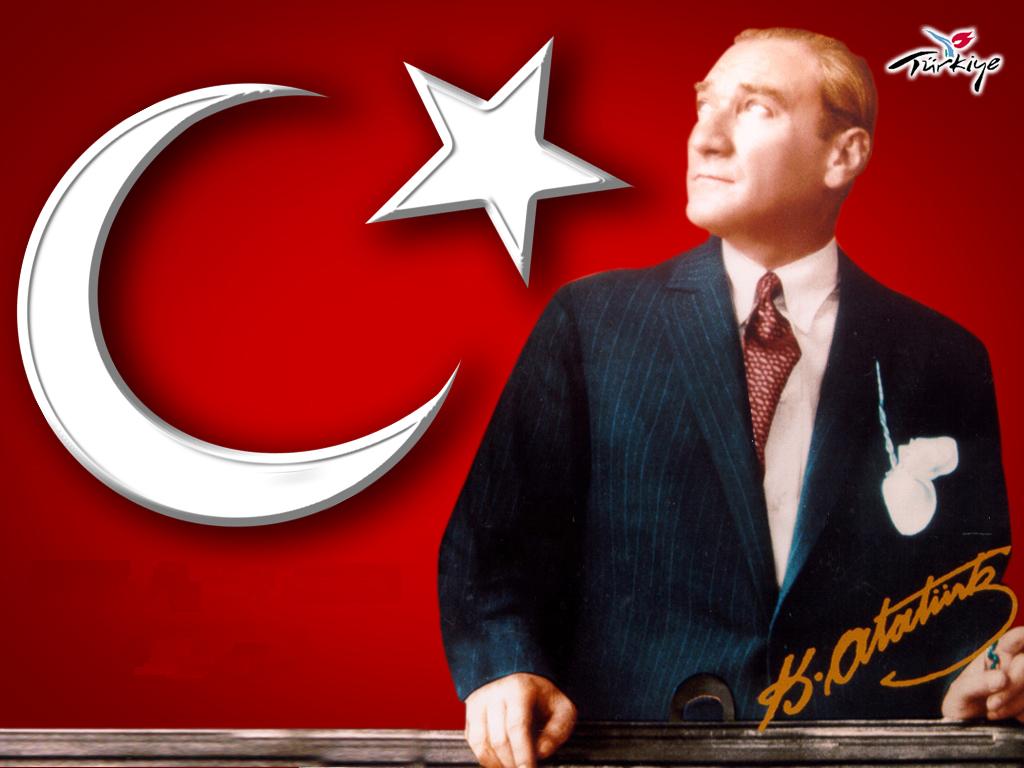         Gençler cesaretimizi takviye ve idame eden sizlersiniz. Siz, almakta olduğunuz terbiye ve irfan ile insanlık ve medeniyetin, vatan sevgisinin, fikir hürriyetinin en kıymetli timsali olacaksınız. Yükselen yeni nesil, istikbal sizsiniz. Cumhuriyeti biz kurduk, onu yükseltecek ve yaşatacak sizsiniz.                                                                                                                                 Mustafa Kemal ATATÜRK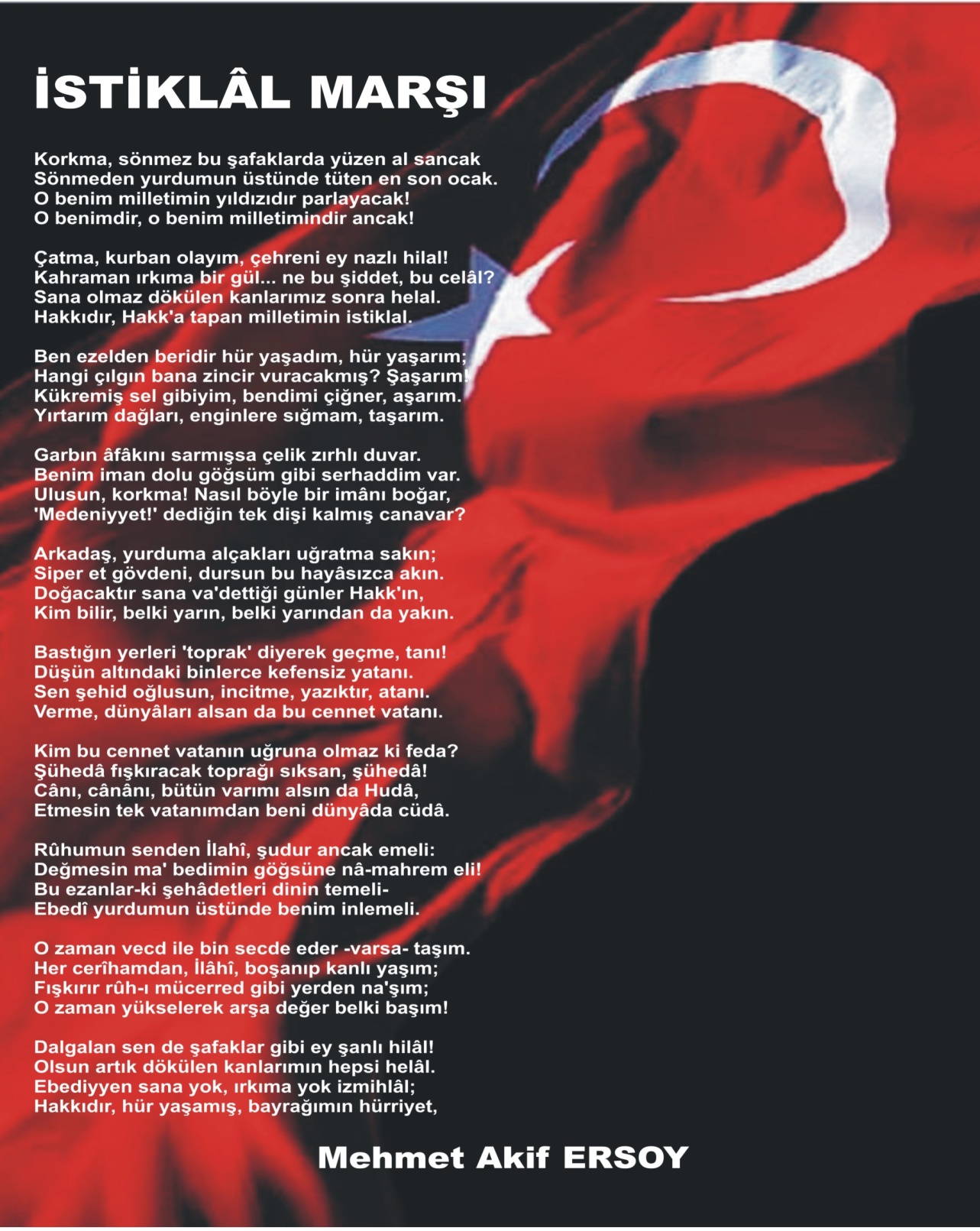 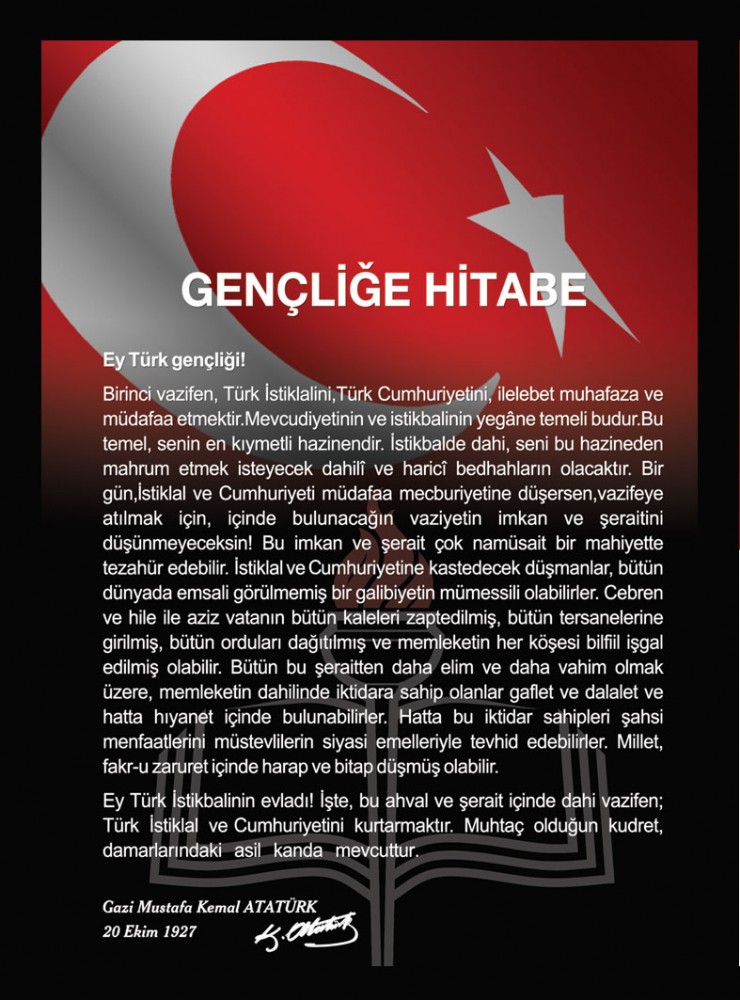 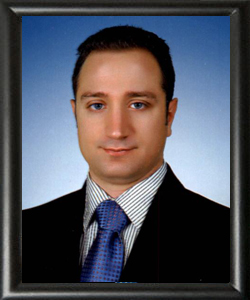 SUNUŞMesafelerin ortadan kalktığı 21. yüzyıl dünyasında geleneksel yöntemlerin kurumları geride bıraktığı apaçık görünen bir gerçektir. Çağa yön vermek ve zamanı yakalamak kaçınılmaz hale gelmiştir. Başarıya ulaşmanın en iyi yolu ise iyi bir planlama yapmaktan geçer. Stratejik yönetim, beklenmeyen durumların üstesinden gelerek çevresel sorunların giderilerek, kuruma rekabet avantajı sağlayacak şekilde etkili stratejiler geliştirmeye, uygulamaya ve sonuçlarını değerlendirerek kontrol etmeye yönelik kararların ve faaliyetlerin oluşturduğu bütün olarak tanımlanmaktadır.Nereye ne ile gidilmesinin bilinmesi, hem yolu kolaylaştırır hem de hedefi yakınlaştırır. Toplumsal önemi herkesçe benimsenmiş olan eğitimde stratejik planlama önemsenmesi gereken bir uygulamadır.Gelecek nesilleri yetiştiren eğitim kurumları toplumsal değerleri, toplumun beklentileriyle eşleştirerek istenilen değişimi gerçekleştirme işini yapmaktadırlar.Bir ülke için eğitim her türlü olumsuz etkilerin giderilmesinde işlevsel bir mekanizmadır. Eğitimini stratejik olarak planlayan ülkeler hem ekonomide hem deSosyal konular da verimliliği sağlayıp toplumlarını diğer toplumlardan üst konuma getirmişlerdir.Bu nedenle 5018 Sayılı Kamu Mali Yönetimi ve Kontrol Kanunu ile stratejik planlama yapma zorunluluğu getirilmiştir.İlçe Milli Eğitim Müdürlüğümüzün 2015-2019 yıllarını kapsayan stratejik planlamasının başarıya ulaşmasını ve ilçemize hayırlı olmasını dilerim.Mehmet Ali AKYÜZ  Mut Kaymakamı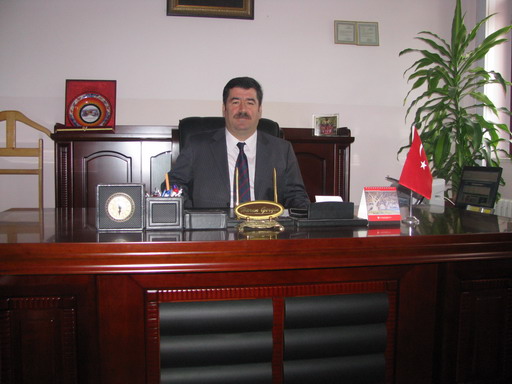                Tüm dünyada artan rekabet karşısında Stratejik Yönetim önem kazanmaya başlamıştır. Sadece özel sektör değil kamuda faaliyet gösteren tüm organizasyonlar globalleşme ve bunun getirdiği rekabet olgusu karşısında daha stratejik düşünmeye, stratejik planlamaya, karar almaya eskisinden daha fazla önem verir olmuşlardır. Stratejik yönetim kamu ve özel sektörde faaliyet gösteren tüm organizasyonlarda geleceğe yönelik amaç ve hedeflerin belirlenmesine ve bu hedeflere ulaşılabilmesi için yapılması gerekli işlemlerin tespit edilmesine imkan sağlayan bir yönetim tekniğidir.               Eğitimde kısıtlı kaynakların daha etkin ve verimli şekilde kullanılabilmesi için iyi bir planlama yapmak gerekmektedir. Gelecek nesilleri yetiştiren eğitim kurumları toplumsal değerleri, toplumun beklentileriyle eşleştirerek istenilen değişimi gerçekleştirme işini yapmaktadırlar. Bir ülke için eğitim her türlü olumsuz etkilerin giderilmesinde işlevsel bir mekanizmadır. Eğitimini stratejik olarak planlayan ülkeler hem ekonomide hem de Sosyal konular da verimliliği sağlayıp toplumlarını diğer toplumlardan üst konuma getirmişlerdir.                5018 sayılı “Kamu Malî Yönetimi ve Kontrol Kanunu” yürürlüğe girmesiyle birlikte  tüm resmi ve kurumlar için zorunlu hale getirilen Stratejik Planlama çalışması ilk olarak 2010-2014 yıllarını kapsayacak şekilde gerçekleştirilmiştir. İkinci dönem Stratejik Planımız ise 2015-2019 yıllarını kapsamaktadır.  Gelişmiş ülkelerde yıllardır sürdürülen stratejik plan çalışmaları AB uyum süreci içinde bulunan yurdumuzda da önem kazanmış, kaynakların rasyonel kullanımı gerekliliği ortaya çıkmıştır.                2010-2014 yılları arasında yapılan Stratejik Planımızın temel faydası başta Müdürlüğümüz olmak üzere diğer eğitim kurumlarımızda Stratejik Planlama kültürünün oluşmasına zemin hazırlamasıdır. Çeşitli mevzuat değişiklikleri ve elde olmayan diğer sebeplerle stratejik amaç ve hedeflerimize ulaşmada sıkıntılar yaşanmış olsa da plan kapsamında gerçekleştirilen birçok faaliyet Mut halkının eğitim öğretim kalitesinin yükseltilmesinde amil etken olmuştur.                 Bu bağlamda 2014 yılında Mut İlçe Millî Eğitim Müdürlüğü Stratejik Plan çalışmaları başlatılmıştır. Mut İlçe Millî Eğitim Müdürlüğü Stratejik Plan süreciyle kurumun yol haritası çizilmeye çalışılmış; sorumlulukların yerine getirilmesi ile beklentilerin karşılanmasında, kaynakların etkili kullanılmasına olanak sağlanmıştır. Plan, kurumumuzun durumunu ortaya koyarak mevcut olan kaynakların etkili ve bilinçli kullanılmasında kılavuzluk yapacaktır. Uzun çalışmalar sonucunda hazırlanan Mut İlçe Millî Eğitim Müdürlüğü Stratejik Planını başarılı kılmak için tüm paydaşlara görevler düşmektedir. Plan, paydaşlar tarafından benimsenip içselleştirildikçe başarıya ulaşacaktır.                                                                                                                                 Harun GERGİN                                                                                                                         İlçe Milli Eğitim Müdürü	                                                                                        SUNUŞ: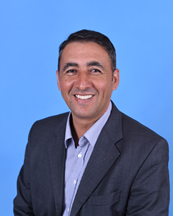   Geçmişten günümüze gelirken var olan yenilenmenin  getirdiği teknolojik ve sosyal anlamda gelişmişliğin ulaştığı hız, artık kaçınılmazları da önümüze sererek kendini göstermektedir. Güçlü ekonomik ve sosyal yapı, güçlü bir ülke olmanın ve tüm değişikliklerde dimdik ayakta durabilmenin kaçınılmazlığı da oldukça büyük önem taşımaktadır. Gelişen ve sürekliliği izlenebilen, bilgi ve planlama temellerine dayanan  güçlü bir yaşam standardı ve ekonomik yapı; stratejik amaçlar, hedefler ve planlanmış zaman diliminde gerçekleşecek uygulama faaliyetleri ile (STRATEJİK PLAN) oluşabilmektedir.Okulumuz , daha iyi bir eğitim seviyesine ulaşmak düşüncesiyle Sürekli yenilenmeyi ve kalite kültürünü kendisine ilke edinmeyi  amaçlamaktadır. Kalite kültürü oluşturmak için eğitim ve öğretim başta olmak üzere insan kaynakları ve kurumsallaşma, sosyal faaliyetler,  alt yapı, toplumla ilişkiler ve kurumlar arası       ilişkileri kapsayan 2015-2019 stratejik planı hazırlanmıştır. Çağa uyum sağlamış, çağı yönlendiren öğrenciler yetiştirmek için kurulan  okulumuz, geleceğimiz teminatı olan öğrencilerimizi  daha iyi imkanlarla yetişip, düşünce ufku ve yenilikçi ruhu açık Türkiye Cumhuriyetinin çıtasını daha yükseklere taşıyan bireyler olması için öğretmenleri ve idarecileriyle özverili bir şekilde  tüm azmimizle çalışmaktayız.         	Şehit Ahmet Ersoy İlkokulu/Ortaokulu olarak en büyük amacımız yalnızca Ortaokul mezunu çocuklar yetiştirmek değil, girdikleri her türlü ortamda çevresindekilere ışık tutan, hayata hazır, hayatı aydınlatan, bizleri daha da ileriye götürecek nesiller yetiştirmektir. İdare ve öğretmen kadrosuyla bizler çağa ayak uydurmuş, yeniliklere açık, Türkiye Cumhuriyetini daha da yükseltecek gençler yetiştirmeyi ilke edinmiş bulunmaktayız.         	Stratejik Plan' da belirlenen hedeflerimizi ne ölçüde gerçekleştirdiğimiz, plan dönemi içindeki her yılsonunda gözden geçirilecek ve gereken revizyonlar yapılacaktır.      	Şehit Ahmet Ersoy İlkokulu-Ortaokulu Stratejik Planı (2015-2019)’da belirtilen amaç ve hedeflere ulaşmamızın Okulumuzun gelişme ve kurumsallaşma süreçlerine önemli katkılar sağlayacağına inanmaktayız.            Planın hazırlanmasında emeği geçen Strateji Yönetim Ekibi’ne, öğretmen, öğrenci ve velilerimize teşekkür ederim.                                                                                                                                                                                                                                  Murat DENİZ                                                                                       Okul Müdürü                   GİRİŞ   Stratejik plan, günümüz gelişim anlayışının geçmişteki anlayışlardan en belirgin farkının göstergesidir. Zira stratejik plan yaklaşımı geleceğe hazır olmayı değil, geleceği planlamayı hedefleyen bir yaklaşımdır. Bir anlamda geleceği bugünde yaşamaktır.    Ancak stratejik plan tek başına bir belge olarak yeterli değildir. Onu yeterli kılacak olan şey, kurumun doğru karar alabilme yeteneği ve kararlılık gösterebilme gücüdür.    Baktığımız yerden hala yıllardır gördüğümüz şeyleri görüyorsak, bakış açımızı ve yönümüzü değiştirmemişiz demektir. Bu bakımdan stratejik plan, öncelikle kurumumuza yeni bir yön ve yeni bir bakış açısı kazandıracak biçimde düşünülüp tasarlanmalıdır. Hiç şüphe yoktur ki bu yön, ülkemizin çağdaşlaşma hedeflerine uygun düşen ve çağdaş uygarlık düzeyinin üstüne çıkma ülküsüyle örtüşen bir yön olmalıdır.    Çağdaş bir ülke olabilmemiz için çağdaşlaşma savaşını öncelikle okullarda kazanmamız gerekmektedir. Bilmek zorundayız ki, okullarda kazanılmamış hiçbir savaş gerçekte hiçbir zaman kazanılmamış savaştır. Bu konuda eksiklerimizin olduğunu kabul etmeli, ancak kendimizi güçlü amaçlarla besleyerek eksiklerimizin ve zorlukların üstesinden gelebileceğimize inanmalı fakat bunun uzun süren bir yolculuk olduğunu hiçbir zaman unutmamalıyız.    Cumhuriyetimizin 100. yılında ülkemizin dünyayı yöneten lider ülkelerden biri olacağını öngörüyoruz. Bu öngörüye paralel olarak okulumuzun 2015-2019 yılları arasında kaydedeceği aşama ile bir dünya okulu olacağına kuvvetle inanıyoruz. Bu stratejik plan, bu inancımızı gerçekleştirmek üzere düşünülmüş ve bizi hedefimize götürecek biçimde tasarlanmıştır. Bundan sonra başarılı olmak bizim için sadece bir görev değil, aynı zamanda büyük bir sorumluluktur.   Stratejik Plan Hazırlama EkibiI.	BÖLÜMSTRATEJİK PLAN HAZIRLIK ÇALIŞMALARSTRATEJİK PLAN HAZIRLIK ÇALIŞMALARIStratejik planlama çalışmalarının başarısı büyük ölçüde hazırlıkların yeterli düzeyde yapılmasına bağlıdır. Şehit Ahmet Ersoy İlk/ Ortaokulu Müdürlüğü, stratejik planlama sürecinde yeni stratejik planın hazırlık çalışmaları için oluşturulan Stratejik Plan Koordinasyon Ekibi Stratejik Planlama hazırlıklarını beş aşamada ele almıştır.a- Planlama çalışmalarının sahiplenilmesib- Organizasyonun oluşturulmasıc- İhtiyaçların tespitid- İş planının oluşturulmasıe- Hazırlık programının yapılmasıPLANIN SAHİPLENİLMESİKurumun bütün çalışanlarına 2015-2019 Stratejik Planlama çalışmalarının başladığı Resmi yazıyla personele duyurulmuştur. Okulun Stratejik planlama sürecinde takip edeceği program İlçe MEM tarafından gönderilmiş olup Okul Müdürü Murat DENİZ’in desteği de alınarak okulumuzdaki Müdür Yardımcıları ve öğretmenlerle görüşülerek stratejik plan oluşturulmuştur. Kurum Müdürünün desteğini almadan uygulanabilir ve gerçekleştirilebilir bir stratejik plan yapmak mümkün değildir. Stratejik planın başarısı, ancak kuruluşun tüm çalışanlarının planı sahiplenmesi ile mümkündür.      1.2. PLANLAMA SÜRECİNİN ORGANİZASYONUOkul içinde en üst yöneticiden başlayarak her kademedeki tüm çalışanların katılımını gerektirir. Stratejik planlama, katılımcı bir planlama yaklaşımıdır. Stratejik planlama sürecinde temel aktörlerin ve üstlenecekle-ri işlevlerin belirlenmesi gereklidir.Milli Eğitim Bakanlığı Strateji Geliştirme Başkanlığı’nca “ 2015-2019 Stratejik Plan Hazırlık Programı “ 2013/26 sayılı genelge ile duyurulmuştur. Genelge kapsamında belirtilen esaslara uygun olarak okulumuzda aşağıdaki gruplar oluşturulmuştur. Gruplar oluşturulurken, 2013/26 sayılı genelge esas alınmıştır. Ayrıca bu grup üyelerinde uyumlu çalışma özelliğine sahip ve zaman ayıracak gönüllü kişiler seçilmesine önem verilmiştir.       1.2.1 OKUL STRATEJİK PLANLAMA ÜST KURULUOkul Müdürü başkanlığında, Stratejik Plan çalışmalarını takip etmek, ekipten bilgi almak ve çalışmaları yönlendirmek üzere “Okulun Stratejik Planlama Üst Kurulu” kurulmuştur. Okulun Strateji Planlama Üst Kurulu, Okul Müdürü Başkanlığında şu isimlerden oluşturulmuştur.OKUL STRATEJİK PLANLAMA EKİBİOkul Müdürü başkanlığında, okulumuzda yürütülen tüm Stratejik Plan çalışmalarının koordinasyonunu ve okulumuzun stratejik planının hazırlanmasını sağlamak üzere “ Stratejik Plan Koordinasyon ve Planlama  Ekibi” ve kurulmuştur.1.3 İHTİYAÇLARIN TESPİTİ, VERİ İHTİYACIOkul/kurum müdürlükleri stratejik planlama ekibinde görev alan veya stratejik planlama çalışmalarına katkı verecek çalışanlarımızın planlama konusunda eğitim ihtiyaçları düşünülerek ilçe MEM tarafından düzenlenen eğitimlere katılması sağlanmıştır. İlçe MEM belirlediği yer ve zamanlarda uygulamalı eğitim ve çalıştaylara katılması sağlanmıştır. Stratejik planlama sürecinde mevcut durumun tespiti için kurum içi analizde, e-okul, MEBBİS vb. kaynaklardan elde edilen bilgiler kullanılmıştır.Çevre analizlerinde ise, İlçe MEM, resmi ve özel kurumlar ile esnaf ve ticaret odalarının verilerinden faydalanılmıştır. 1.4 ZAMAN PLANIOkulumuzdaki  tüm çalışmalar Bakanlığımızın 2013/26 sayılı genelgesi ekindeki stratejik planlama takvimine göre düzenlenmiştir.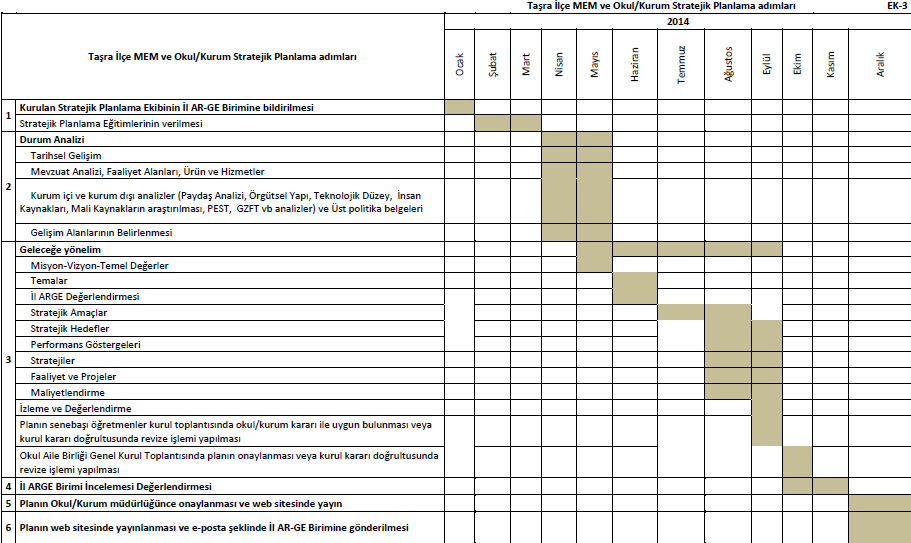 1.5 HAZIRLIK PROGRAMI2015-2019 Dönemi Stratejik Planlama süreci M.E.B. 2013/26 sayılı genelgesi ile başlatılmıştır. Stratejik Plan Hazırlık Programı, Kurum içi ve Kurum dışı (çevre) analizi temel alan bir stratejik plan yaklaşımı esas alınmıştır.Stratejik Planlama Sürecinin en önemli özelliği kurumsal misyon ve vizyona dayalı bir süreç olmasıdır. Sürecin temel unsurlarından birisi de (G) güçlü ve (Z) zayıf yönler ile (F) fırsat ve (T) tehditlerin yani kurumsal değerlendirme olan Kurum İçi Analiz ve Çevre Analizine dayanmasıdır.Kurumsal değerlendirme çalışmalarında, Kurum içi analiz çalışmaları ile kurumun mevcut durumunu, çevre değerlendirme çalışmaları ile kurumu etkileyen dış faktörlerin tespiti ve bunları dikkate alarak kendine özgü stratejiler ve hedefler belirlemesi öngörülmektedir.Bu kapsamda, okulun misyon, vizyon ve stratejilerine uygun bir stratejik yapılanma içerisinde olması benimsenmiştir. Kurumun hedefleri doğrultusunda belirlenmiş olan hedefleri ile faaliyetler/projelerin tüm aşamalarda hazırlanacak olan “Performans Programları” ile çalışan bireylerin hedeflerine dönüştürülerek, hem hedeflerin gerçekleştirilmesi hem de izlenmesi yani hedeflere hangi oranda ulaşıldığını gösteren “Performans Göstergelerinin” belirlenmesini ve bunların periyodik olarak izlenerek iyileştirmesi sağlanacaktır. Performans programlarında ilgili hedefin gerçekleştirilmesine yönelik olan faaliyetlerin neler olduğu, kimlerin sorumluluğunda faaliyetlerin gerçekleştirileceği ve her faaliyetin başlama ve bitiş zamanları açık olarak belirtilecektir.Taslak olarak hazırlanmış olan okulumuzun 2015 - 2019 stratejik planı, Mayıs 2015’te Stratejik Planlama Üst Kurulunda görüşülmüş olup,  Stratejik Planlama Üst Kurulu’nun görüş ve önerileri doğrultusunda planda gerekli düzeltmeler yapılarak kontrolü için İlçe Milli Eğitim Müdürlüğüne gönderilmiştir. İlçe Milli Eğitim Müdürlüğünün geri bildirimi doğrultusunda 2015 – 2019 dönemini kapsayan 5 yıllık stratejik planımızda son düzeltmeler yapılarak onaya sunulmuş, onay makamınca onaylanmasını müteakiben 2015 – 2019 dönemi stratejik planımız yayınlanmıştır. II.	BÖLÜMDURUM ANALİZİ2. DURUM ANALİZİDurum analizi çalışmasında Okulumuzun tarihsel gelişimi, mevzuat analizi ve yasal yükümlülükleri, faaliyet alanları ve hizmetleri, paydaş analizi, kurum içi analiz ve çevre analizi yapılmıştır.2.1. TARİHSEL GELİŞİM2.1.1 ŞEHİT AHMET ERSOY İLK/ ORTAOKULU’NUN TARİHİOkulumuz 18 Kasım 1975 tarihinde Kültür İlkokulu olarak Eğitim - Öğretime başlamıştır. 6 Ocak 1976 tarihinde İl Özel İdare Kurulu nun 12/2186 sayılı yazısı ve Milli Eğitim Müdürlüğünün 19 Nisan 1976 tarih ve 715/12446 sayılı yazıları ile Ahmet Ersoy İlkokulu olarak değiştirildi ve yine İl İdare Kurulunun 03.02.1977 tarih ve 12/383 sayılı kararı ile okulumuzun adı  Şehit Ahmet Ersoy İlkokulu adını almıştır.
          Daha sonra 26.09.1990 tarihinde Şehit Ahmet Ersoy İlköğretim Okulu adını almıştır. 2011-2012 Eğitim Öğretim yılına kadar ilköğretim okulu olarak mezun verdik.11 Nisan 2012 tarihli ve 6287 sayılı kanunun çıkmasıyla okulumuz 2012-2013 eğitim öğretim yılından itibaren Şehit Ahmet Ersoy İlkokulu - Ortaokulu olarak dönüşmüştür. Tek Müdürlük olarak eğitim- öğretime devam etmektedir.2.2.  MEVZUAT ANALİZİMEVZUAT ANALİZİ2.3 ÜRÜN VE HİZMETLER2.3.1 FAALİYET ALANLARI, ÜRÜN VE HİZMETLER           Okulumuzda öğrencilerimizin kayıt, nakil, devam-devamsızlık, not, öğrenim belgesi düzenleme işlemleri e-okul yönetim bilgi sistemi üzerinden yapılmaktadır.           Öğretmenlerimizin özlük, derece-kademe, terfi, hizmet içi eğitim, maaş ve ek ders işlemleri mebbis ve kbs sistemleri üzerinden yapılmaktadır. Okulumuzun mali işlemleri ilgili yönetmeliklere uygun olarak yapılmaktadır.                Okulumuzun rehberlik anlayışı sadece öğrenci odaklı değildir. Okulumuzun donanımlı ve güçlü bir rehberlik servisi vardır. Rehber öğretmenimiz öğrenci ve velilere yönelik seminerler düzenlemektedirler. Düzenli olarak veli görüşmeleri yapılmaktadır. Okulumuzda davranış problemi gözlemlenen sınıf ve öğrenciler güdülenerek olumlu davranış kazanmalarını sağlamak amaçlanmaktadır.  Okulumuz İl ve İlçe Milli Eğitim Müdürlüğümüz tarafından düzenlenen sosyal, kültürel ve sportif yarışmalara katılmaktadır. Okulumuzda kültürel geziler, tiyatro, piknik, kermes gibi faaliyetler düzenlenmektedir. Okulumuzda hafta sonları öğrencilerimiz için yetiştirme kursları açılmıştır.2.3.2. ÇALIŞAN GÖREV TABLOSU2.4 PAYDAŞ ANALİZİ:Paydaş analizinin yapılmasında; stratejik planlamanın temel unsurlarından biri olan katılımcılığın sağlanabilmesi için okulumuzun etkileşim içinde bulunduğu tarafların görüşleri dikkate alınarak stratejik planın sahiplenilmesine çalışılmıştır.Stratejik Planlarda belirlenen paydaşların, görüşlerinin alınması ve sürece katılımının sağlanması planın uygulanabilirliğini arttırmaktadır. Planlama sürecinde katılımcılığa önem veren okulumuz tüm paydaşların görüş, talep, öneri ve desteklerinin stratejik planlama sürecine dahil edilmesini hedeflenmiştir.Şehit Ahmet Ersoy İlk/ Ortaokulu Müdürlüğünün iç ve dış paydaşları ile ürün ve hizmetlerinin yararlanıcıları tespit edilerek önceliklendirilmiş ve paydaş görüşlerinin alınma yöntemi ve stratejik plana nasıl yansıtılacağına ilişkin bir paydaş görüş alma planı oluşturulmuştur. Bu plana göre, iç paydaşlarla çeşitli mülakat, toplantı ve anket çalışmaları, ürün ve hizmetlerin yararlanıcısı olan dış paydaşlarla   anket yapılmıştır.2.4.1 PAYDAŞLARIN TESPİTİPaydaş analizinin ilk aşamasında okulumuzun paydaşlarının kimler olduğunun tespit edilebilmesi için; Okulumuzun faaliyet ve hizmetleri ile ilgisi olanlar kimlerdir?Okulumuzun faaliyet ve hizmetlerini yönlendirenler kimlerdir?Okulumuzun sunduğu hizmetlerden yararlananlar kimlerdir?Okulumuzun faaliyet ve hizmetlerinden etkilenenler ile faaliyet ve hizmetlerini etkileyenler kimlerdir?Sorularına cevap aranmıştır. Bu aşamada stratejik planlama ekibi okulumuzun bütün paydaşlarını ayrıntılı olarak belirlemiş, ayrıca bir paydaşta farklı özellik, beklenti ve öneme sahip alt gruplar mevcutsa; paydaşlar bu alt gruplar bazında ele alınarak büyük çaplı bir paydaş listesi oluşturmuştur.Paydaşların kurumla ilişkileri belirlenerek iç paydaş /dış paydaş/ yararlanıcı olarak sınıflandırılması yapılmıştır.2.4.2 PAYDAŞ ANALİZİ TABLOSU2.4.5 MÜŞTERİ ÜRÜN MATRİSİ2.5 KURUMİÇİ ANALİZLER2.5.1 ŞEHİT AHMET ERSOY İLK/ ORTAOKULU MÜDÜRLÜĞÜ ORGANİZASYON ŞEMASI2.5.1.1 OKULDA OLUŞTURULAN KOMİSYON VE KURULLAR2.5.2. İNSAN KAYNAKLARI   Okul yöneticilerimiz,  insan kaynaklarına ilişkin politika,  strateji ve planların oluşturulması ve bu sürece çalışanların katılımlarını onlar da içindeyken oluşturulan misyon ve vizyonun birer yaratıcısı olduklarını hissettirerek,  olayların içerisinde yer almalarını sağlayarak,  bilgi ve düşüncelerine saygı göstererek,  dinleyerek,  önemseyerek,  bize ait olma kavramını sürekli empoze ederek sağlarlar.   Kanun ve yönetmeliklerde belirtilen ders saati sayısına ve norm kadro esasına göre insan kaynakları planlaması yapılmaktadır.Çalışanların kısa süreli (rapor,  izin vb.) ayrılmaları durumunda ise dersin boş geçmemesi için gerekli planlama yapılmaktadır. Yönetici veya dersi boş olan öğretmenler derslere girmektedir.          İş dağılımı yapılmadan önce çalışanların (yazılı veya sözel olarak) istekleri göz önüne alınarak ders planlamaları ve nöbet uygulamaları yapılmaktadır. Çeşitli görevlendirilmelerde ve görev dağılımında çalışanların uzmanlık alanları ve yetkinlikleri esas alınmaktadır.          Kaliteli ve çağdaş eğitim politikamızın amacı evrensel düşüncelere sahip, yaratıcı,  demokratik, insan haklarına saygılı, yeniliklere açık, katılımcı ve çağdaş bireyler yetiştirmektir.           Okul yöneticilerimiz, çalışanların ekip halinde çalışmalarının etkili halde gerçekleşmesini,  özverili,  uyumlu ekipler oluşturarak,  onlara her konuda yardımcı ve önder olarak, okulun imkânlarını sunarak, çalışanları yüreklendirip zamanında ödüllendirerek sağlamaktadırlar.           Okulumuzda iyileştirme çalışmalarına katılım, takım ruhuna sahip olma ilkemiz de göz önüne alınarak değişmeye ve gelişmeye açık olma ilkemizden yola çıkarak gönüllülük ve yetkilendirme yapılarak sağlanmaktadır.          Okul yöneticilerimiz, bireysel ve ekip düzeyinde,  okulun bütününde öğrenme olanaklarını,  okulun tüm araç ve gereçlerini kullanıma sokarak, zaman vererek, öğrenme olanaklarını oluşturmakta,  katılımın davet yoluyla sağlanmasını,  istekleri karşılayıp çalışmayı istekli ve özenli hale getirmektedir.               Ekip düzeyinde ise ekibin yanında yer alarak onlarında kendi içlerinde misyon ve vizyon yaratmasını sağlayıp,  yapılan işleri önemli ve önemsiz olarak ayırmadan saygı, sevgi ve güven ortamı yaratarak, öğrenme olanaklarını oluşturmakta ve katılımları özendirmektedirler.            Okul yöneticilerimizin öncülüğünde belirlenen,  birey ve ekip düzeyindeki hedefler,  tüm birey ve ekiplerin ortak birer yansıması olarak ortaya çıktığından kurumun hedefleri ile uyumlu olmaktan öteye birbirini destekler nitelik taşımaktadır. .            Okulumuzda eğitim-öğretim kalitesi yüksek, kendi alanlarında yetkin öğretmen kadrosu bulunmaktadır. Öğretmenlerimizin bireysel düzeyde ilgi ve yetenekleri doğrultusunda ders dışı etkinlikler,  sosyal kulüpler,  ders dağıtım çizelgeleri planlanmaktadır. Ekip düzeyinde ise örgüt kültürünü yansıtmak, bireysel farklılıklara önem vermek ve takım ruhuna sahip olmak ilkelerimizle hareket eden, birbirleri ile işbirliğine açık öğretmenlerimiz tarafından öğrenme olanakları oluşturulmakta ve katılıma özendirilmektedir. Öğrenme faaliyetlerine ilişkin bilgiler çeşitli ortamlardan elde edilmektedir. Çalışanların kendilerini geliştirmeleri amacıyla öğrenme faaliyetleri desteklenmekte ve seminer,  toplantı,  eğitim vb. katılmaları sağlanmaktadır.            Yöneticilerimiz, insan kaynaklarına ilişkin, politika, strateji ve planların oluşturulmasını ve bu sürece çalışanların katılımını,  öncelikle çalışanlarını tanımayla başlayan süreçte, onların yeterliliklerini göz önüne alarak, doğru görevlendirmeler de bulunarak ödül mekanizmasını sağlarlar. Oluşan politika doğrultusunda teknolojiyi yakından takip edip, bu teknolojiyi okula getirerek kullanırlar. Yukarıdan aşağıya, aşağıdan yukarıya ve yatay iletişim kanallarını düzenledikleri etkinliklerle oluştururlar. (özel toplantılar, seminerler, piknik v.b.). Bu kanalların sürekli açık olup olmadığını denetleyerek, doğru zamanda doğru müdahalelerde bulunarak,  okulun hedeflerini gerçekleştirmek amacıyla kullanırlar.          Okul yöneticilerimiz, çalışanların görevleri ile ilgili kararları, duyduğu güvenle tam yetkilendirip, bu kararların içinde olarak cesaret vermektedirler.          Okul yöneticilerimiz okul içindeki dağılımında ilgili mevzuatlara dayanarak demokratik, laik, yenilikçi, çağdaş, özveri ilkelerini uygular. Okulun misyon ve vizyonuna uygun öncü kurumlardan biri olması için maddi, manevi her türlü katkıyı sağlar.          Yöneticilerimiz, çalışanların kararlara katılımını, yenilikçi ve yaratıcı girişimleri çalışanların fikirlerine saygı duyarak, ön yargısız, dinleyerek doğru ve özel zaman yaratarak onları cesaretlendirmekte ve bunları desteklemektedirler.          Yöneticilerimiz,  kariyer geliştirme sürecini çalışanların yetenekleri doğrultusunda görev vererek,  istekli hale getirerek, özenti sağlayarak verimli olunabilecek, doğru zamanda doğru kararları alabilecek, öğrenciyi istenilen sürekli gelişme ile başarılı saygılı ve öz değerlerini önemseyen,  koruyan yeni nesil yetiştirmek üzerine tasarlar.         Okul yöneticilerimiz, sosyal, kültürel ve sportif faaliyetleri çalışanları iyi organize ederek öğrencilere bu tip etkinliklerin sağlayacağı bedensel ve ruhsal yararları doğru anlatarak özendirmekte sosyal ve kültürel tüm faaliyetlerinde tam katılımı esas almaktadır. Bu çerçevede okul içinde yazılı ve sözlü güncel duyurularla en üst makamların da katılımlarını sağlayarak,  faaliyetlere önem vererek, takdir ederek, ödüllendirerek desteklemektedir. Okulumuz insan kaynaklarına ait bilgiler aşağıya çıkarılmıştır.Okul müdürlüğümüzün yönetim kadrosunda, 1 Okul Müdürü, 2 Müdür Yardımcısı ve 1 Memur görev yapmaktadır. Okulumuzun yönetim norm kadrosu olup, bu kadroların tamamı doludur. Okulumuzda 34 öğretmende görev yapmaktadır.Okul bünyesinde eğitim öğretim sınıfı dışında görev yapan 4 hizmetli personel  çalışmaktadır. 2014 Yılı Kurumdaki Mevcut Yönetici Sayısı: Kurum Yöneticilerinin Eğitim Durumu:    İdari Personelin Katıldığı Hizmet-içi Eğitim Programları:2014 Yılı Kurumdaki Mevcut Öğretmen Sayısı:Öğretmenlerin Hizmet Süreleri:2014 Yılı Kurumdaki Mevcut Hizmetli/ Memur Sayısı:Okul/kurum Rehberlik Hizmetleri2.5.3 TEKNOLOJİK DÜZEY2.5.3.1 BİLGİ VE TEKNOLOJİK KAYNAKLAR LİSTESİ 2.5.4 MALİ KAYNAKLAR     Okulumuzda finansal ve fiziksel kaynakların yönetimi süreci kapsamında finansal kaynaklar yönetilmektedir. Okulumuzda finans kaynaklar yıllık bütçe planına göre oluşturulmaktadır. Giderlerle ilgili düzenlemeler Okul Aile Birliği ve komisyonlar tarafından yapılmaktadır. Okulumuz kar amacı gütmeyen bir kuruluştur. Yıllık bütçe gelirleri Okul Aile Birliğine yapılan veli bağışları, kantin, tiyatro, gezi, kermes, anasınıfı aidatlarından oluşmaktadır. Okulumuz bütçesi oluşturulurken çalışanlar bilgilendirilmektedir. Toplantılarda bireysel ve grup olarak belirlenen ihtiyaçlar okulumuz finansal kaynaklarından sağlanmaktadır.    Davranışlarda objektif olma ilkesine uygun olarak okulun gelir ve gider bilançosu altı ayda bir, ayrıca gelir-gider sonuçları aylık olarak panolara asılarak tüm paydaşların bilgilendirilmesi sağlanmaktadır. Eğitim hizmetlerinin karşılanmasında ihtiyaçlar sınırsız ama kaynaklar sınırlıdır.    Yatırımlar, okulumuzun politika ve stratejilerini destekleyecek doğrultuda öncelikli ihtiyaçlarına göre planlanmakta, satın alma komisyonu tarafından teklifler alınmakta ve değerlendirme yapılarak uygun teklif seçilmektedir. Alınan hizmet ve araç-gereçler, muayene ve teslim alma komisyonu tarafından teslim alınarak ilgili demirbaş defterine kaydedilmektedir.    Okulumuzda araç-gereçler ekonomik olarak tasarruf tedbirlerine uygun biçimde değerlendirilmektedir. Finansal kaynakların tasarrufuna yönelik tedbirler de alınmaktadır.   Giderlerimizin büyük bölümünü oluşturan su ve elektrik kullanımının denetimleri yapılarak tasarruf sağlanmaktadır. Kırtasiye giderleri ilgili liderlerin kontrolünde oluşturulan sistemle planlama yapılmakta, okulumuzun baskı, fotokopi ve yazılım hizmetleri için sorumlu kişiler görevlendirilmektedir.    Finansal risklerinin oluşumuna yönelik tasarruf tedbirleri alınmakta, ortaya çıkabilecek bütçe açığı çalışanlara duyurulmakta ve alınan kararlar doğrultusunda Okul Aile Birliği ile işbirliğine gidilerek kaynak sağlanmaktadır. Eğitim-öğretim kalitemizin ve kurum kültürümüzün istendik davranışa yönelik gelişimini sağlamak için öğrenci, veli ve işbirliği yapılan kuruluşlarla sinerji yaratılarak birlikte çalışmalar yapılmaktadır. İşbirliği yapılan kuruluşlarla çeşitli toplantılar ve birebir görüşmelerle bilgilendirmeler yapılmaktadır. Süreç iyileştirme ekiplerine bu kuruluşların temsilcilerinin de katılımları sağlanmaktadır.    Diğer iş birliklerimiz ile Okul Aile Birliği çalışanları, Okul Gelişim Yönetim Ekibi ve toplantılarda birlikte olunarak bilgi birikimi aktarılmaktadır. Ayrıca tüm gelir ve giderler Tefbis sistemine işlenmektedir. Kaynak Tablosu: Okul/Kurum  Okul Aile Birliği Gelir-Gider Tablosu: 2.5.5 İSTATİSTİKİ VERİLER	Karşılaştırmalı Öğretmen/Öğrenci Durumu (2014)  2014 Yılı Öğrenci Ders Başarı Durumu Okul/Kurumun Fiziki Altyapısı: Yerleşim Alanı ve Derslikler2.5.6. TÜBİTAK FAALİYETLERİ2.5.6.1 4006 BİLİM FUARLARI2014 yılı Kasım ayı içerisinde 2015 yılı Bilim Fuarları başvuruları başlamıştır. 2000 okulun destek alacağı süreçte okulumuz projeye başvurmuş ve destek almaya hak kazanmıştır.2.5.6.2 PROJE YARIŞMALARIBU BENİM ESERİM – İLKÖĞRETİM ÖĞRENCİLERİNE YÖNELİK MATEMATİK VE FEN BİLİMLERİ ÇALIŞMASI:Proje çalışmalarına yönelik ilçe çalışma grubu üyesi belirlendi ve bilgilendirme çalışmaları yapıldı.   Son üç yıla ait okulumuzdan proje başvurusu yapan projelerin sayısı aşağıda yer almaktadır.2.5.7 SINAV BİLGİLERİ*2012 ve 2013 yıllarında OKS uygulanmakta olduğundan puan yazılmamıştır.2.5.8 ÖĞRENCİ DEVAMSIZLIK BİLGİLERİ2.5.9 BURS BİLGİLERİ2.5.10 SOSYAL VE KÜLTÜREL ETKİNLİK BİLGİLERİSosyal Etkinlikler Durumu Verileri:Sportif Faaliyetlerde Alınan Dereceler:Okulumuzda Yapılan Kültürel Faaliyetlerin Gerçekleşme Sıklıkları:2.6 PEST(ÇEVRE) ANALİZİ            Çevre analizinde; okulumuzu etkileyebilecek dışsal değişimler ve eğilimler değerlendirilmiştir. PEST Analizi faktörlerin incelenerek önemli ve hemen harekete geçilmesi gerekenleri tespit etmek ve bu faktörlerin, olumlu veya olumsuz kimleri etkilediğini ortaya çıkarmak için yapılan analizdir. Okulumuzda PEST Analizi, politik(siyasi), ekonomik, sosyal ve teknolojik faktörlerin incelenerek önemli ve hemen harekete geçirilmesi gerekenleri tespit etmek ve bu faktörlerin olumlu (fırsat) veya olumsuz (tehdit) etkilerini ortaya çıkarmak için yapılan bir analizdir. Sosyal faktörler çevrenin sosyokültürel değerleri ve tutumları ile ilgilidir.          Bu değer ve tutumlar okulumuzun çalışanları ve hizmet sunduğu kesimler açısından önemlidir. Çünkü bu konular örgütün stratejik hedeflerini, amaçlarını etkileyebilir, kurum açısından bir fırsat ya da tehdit oluşturabilir. Sosyal açıdan çevre analizi yapılırken kurumun bulunduğu çevredeki yaşantı biçimi, halkın kültürel düzeyi, toplumsal gelenekler vb. konular dikkate alınmalı, bu konuların kurum açısından bir fırsat mı yoksa tehdit unsuru mu olduğu tespit edilmelidir. Teknolojik alandaki hızlı gelişmeler, telefon, radyo, televizyon ve internet gibi günümüz haberleşme araçları çevrede olup bitenlerden zamanında haberdar olma olanakları yanında, yazılı haberleşmenin ifade güçlüklerini ortadan kaldırmış, hatta birtakım olayları görerek anında izleyebilme olasılığını gerçekleştirmiş bulunmaktadır.          Bu durum bilimsel, teknik ve düşünsel alanlarda meydana gelen gelişmelerin iyi veya kötü sonuçlarıyla bütün dünyaya yayılmasını sağlamaktadır.         Böylece, dünyada kişiler arası ilişkilerde olduğu kadar, grup ve uluslararası ilişkilerde de sosyokültürel yönden hızlı değişimler meydana gelmektedir. Bilimsel, teknik ve düşünsel değişimler, eğitim ve öğretim alanındaki sistem ve yöntemleri de temelinden değişime zorlamaktadır.2.6.2 ÜST POLİTİKA BELGELERİ Mersin Milli Eğitim Müdürlüğü Stratejik PlanıMut İlçe Milli Eğitim Müdürlüğü Stratejik PlanıMut Belediyesi Stratejik Planı            2.7 GZFT ( SWOT) ANALİZİ          Okulumuzun performansını etkileyecek iç ve dış stratejik konuları belirlemek ve bunları yönetebilmek amacıyla gerçekleştirilen durum analizi çalışması kapsamında Stratejik Planlama Ekibi tarafından GZFT Analizi yapılmıştır. İç paydaşlarla çalıştay tekniği ile iki aşamada gerçekleştirilen çalışmalar, dış paydaş mülakatları kapsamında elde edilen görüş ve öneriler ve Stratejik Planlama Ekibi tarafından GZFT Analizine temel girdiyi sağlamıştır. Paydaşlarla yapılan çalışmalar ile Stratejik Planlama Ekibi tarafından gerçekleştirilen diğer analizlerin birleştirilmesi neticesinde okulumuzun güçlü ve zayıf yanları, fırsat ve tehditlerini içeren uzun bir liste oluşturulmuştur. Analiz çerçevesinde ortaya konacak stratejik konuların daha gerçekçi ve ulaşılabilir bir çerçevede ele alınması amacıyla GZFT analizinde bir önceliklendirme yapılması kararlaştırılmıştır. Önceliklendirmede; bir yandan analizde yer alan hususların ağırlıklandırılması, diğer yandan Stratejik Planlama Ekibinin bilgi birikimi ve tecrübesi ışığında konuların önem derecesine göre sıralanması yöntemleri uygulanmıştır.           Fırsatlar, okulumuzun kontrolü dışında gerçekleşen ve okulumuza avantaj sağlaması muhtemel olan etkenler ya da durumlardır. Tehditler ise, okulumuzun kontrolü dışında gerçekleşen, olumsuz etkilerinin engellenmesi veya sınırlandırılması gereken unsurlardır.            2.7.1 GÜÇLÜ VE ZAYIF YÖNLERİMİZ           2.7.2 FIRSATLARIMIZ VE TEHDİTLERİMİZ         2.8 GELİŞİM/SORUN ALANLARI LİSTESİ	Bakanlığımızın ve il Milli Eğitim Müdürlüğünün  gelişim/sorun alanları örnek alınarak, okulumuzun gelişim /sorun alanları 2 ana başlık altında toplam 37 gelişim/sorun alanı olarak belirlenen okulumuzun gelişim/sorun alanları aşağıda verilmiştir.        2.8.1 EĞİTİM VE ÖĞRETİMDE KALİTE İLE İLGİLİ GELİŞİM/SORUN ALANLARITemel eğitimden ortaöğretime geçişEğitim öğretim sürecinde sanatsal, sportif ve kültürel faaliyetlerOkuma kültürü Okul sağlığı ve hijyen Zararlı alışkanlıklar Öğretmenlere yönelik hizmetiçi eğitimlerHaftalık ders çizelgeleri Eğitimde bilgi ve iletişim teknolojilerinin kullanımıÖrgün ve yaygın eğitimi destekleme ve yetiştirme kurslarıTemel dersler önceliğinde ulusal ve uluslararası sınavlarda öğrenci başarı durumuSınav odaklı sistem ve sınav kaygısıEğitsel değerlendirme ve tanılamaEğitsel, mesleki ve kişisel rehberlik hizmetleriÖğrencilere yönelik oryantasyon faaliyetleriUluslararası hareketlilik programlarına katılım       2.8.2 KURUMSAL KAPASİTE İLE İLGİLİ GELİŞİM/SORUN ALANLARIİnsan kaynağının genel ve mesleki yetkinliklerinin geliştirilmesiİnsan kaynakları planlaması ve istihdamıÇalışma ortamları ile sosyal, kültürel ve sportif ortamların iş motivasyonunu sağlayacak biçimde düzenlenmesiÇalışanların ödüllendirilmesiHizmetiçi eğitim kalitesiOkul ve kurumun fiziki kapasitesinin yetersizliği (Eğitim öğretim ortamlarının yetersizliği)Sosyal, kültürel, sanatsal ve sportif faaliyet alanlarının yetersizliğiEğitim, çalışma ve sosyal hizmet ortamlarının kalitesinin artırılmasıDonatım eksiklerinin giderilmesiOkullardaki fiziki durumun özel eğitime gereksinim duyan öğrencilere uygunluğu Okul binasının fiziki kapasitesinin yetersiz olmasıOkul bahçesinin yetersiz olmasıOkul bütçeleme süreçlerindeki yetki ve sorumluluklarının artırılmasıÖdeneklerin öğrenci sayısı, sınıf sayısı, okul-kurumun uzaklığı vb. kriterlere göre doğrudan okul-kurumlara gönderilmemesiUluslararası Fonların etkin kullanımıOkul-Aile Birlikleriİş ve işlemlerin zamanında yapılarak kamu zararı oluşturulmamasıKurumlarda stratejik yönetim anlayışının bütün unsurlarıyla hayata geçirilmemiş olmasıBasın ve yayın faaliyetleri. İstatistik ve bilgi teminiTeknolojik altyapı eksikliklerinin giderilmesiİş güvenliği ve sivil savunma3.BÖLÜMGELECEĞE YÖNELİM3.1 MİSYONUMUZVİZYONUMUZ3.3. TEMEL DEĞERLER VE İLKELER            Müdürlüğümüzün çalışma felsefesi ve bu çalışmalara temel teşkil eden ilke ve değerler aşağıda gösterilmiştir.Değerlerimizİletişim ve PaylaşımKaliteli iletişimin çift yönlü olması gerekliliği bilinciyle tüm paydaşlar arasında uyumlu bir bağ kurulacak şekilde iletişim kanalları oluşturulur. Kurum içindeki ve dışındaki tüm paydaşlar karşılıklı olarak tutarlı ve sürekli bir biçimde bilgi ve deneyimlerini paylaşırlar; öneri sistemlerine etkin olarak katılırlar. Çalışanlar arasında oluşturulan güven ortamı ile görüş ve önerilerin paylaşımı sağlanır. İşbirliği ve ekip çalışması önemsenir ve buna uygun ortamlar yaratılır. Farklılıklar zenginlik olarak algılanır.  Anlaşılmaktan çok anlamaya önem verilir. Liderlik ve Katılımcılık Eğitim sektöründe yenilikçi uygulamalarıyla diğer kuruluşlara yol gösterici, güdüleyici ve ışık tutucu bir örneklik sergiler. Sağlanan fiziksel çevre koşulları ve çok yönlü imkânlarla öğrencilerinin kendilerini geliştirebileceği bir öğrenme merkezi kimliği ile başka okullara örnek ve önder olur. Tüm paydaşları çağdaş yaşamın gerektirdiği bilgi ve becerileri kuşanır, gündeme gelen değişim ve dönüşümlere proaktif bir refleksle adapte olur. Tüm paydaşları kuruma bağlılık içinde karar verme süreçlerine katılarak görüş ve önerilerinin temsilini üstlenirler; etkilerler ve etkilenirler.  Sorumluluk ve Duyarlılık Şehit Ahmet Ersoy İlk/ Ortaokulu çalışanları ve öğrencileriyle bir bütün hâlinde, Görevlerini ve sorumluluklarını bilen ve yerine getiren, Bu toprakların değerleri ile evrensel insanî değerlere sahip çıkan, Çevresindeki kişilere ve toplumsal olaylara karşı duyarlı, Çevre bilincine sahip, İdealist ve üretken, Mutlu ve özgür bireyler Şeffaflık, Güven ve Özgüven Tüm paydaşlarında güven sağlamayı temel ilke kabul eden okulumuz, kendisiyle barışık, özgüveni gelişmiş bireyler yetiştiren eğitim-öğretim ortamları oluşturulur. Gelişim ve Kendini Gerçekleştirme Çalışanları ve öğrencileri, analitik ve bilimsel bir kafa yapısıyla araştıran, sorgulayan, çağının yeniliklerini takip eden ve uygulayan, ortak hedefler doğrultusunda süreç ve sonuçları gözden geçirerek benimseyen bireylerdir. Öğrencilerin sosyal beceri ve akademik gelişimlerine fırsat veren eğitim-öğretim ortamları oluşturulur. Okulda çalışanların ve öğrencilerin kendilerini gerçekleştirmelerine fırsat yaratacak ortamlar hazırlanır. Okulda çalışanlar ve öğrenciler ortaya koydukları performansları itibariyle yakından izlenir, tanınır ve takdir edilir. Yaratıcılık ve Üretkenlik Okul çalışanları bilgi birikimlerini etkin şekilde kullanarak, alanlarındaki yenilikleri sürekli izlerler. Okul çalışanları ve öğrencileri tarafından yapılan özgün çalışmalar değerlendirilir, kullanılır ve gözden geçirilir, gerektiğinde iyileştirmeler yapılır.  Nitelikli çalışmaların sürekliliği sağlanır.  Öğrencilerin yaratıcılıklarını geliştirmek ve yaratıcı çalışmalarını desteklemek amacıyla uygun ortamlar yaratılır.3.4.Temalar, Stratejik Amaçlar, Stratejik Hedefler         Okulumuz Eğitim-Öğretimde kalitenin arttırılması ve Kurumsal kapasitenin arttırılması olmak üzere iki tema belirlemiştir.        Stratejik amaç ve hedeflere aşağıda yer verilmiştir.STRATEJİK AMAÇ 1: Okulumuzdaki eğitim öğretim  olanakları en üst düzeyde harekete geçirilerek  personelimizin  ulusal ve uluslararası ölçütlerde bilgi, beceri, tutum ve davranışın kazandırılması ile  girişimci, yenilikçi, yaratıcı iletişime ve öğrenmeye açık, özgün ve sorumluluk sahibi sağlıklı ve mutlu bireyler yetişmesine  imkan sağlamak.Stratejik Hedef 1.1. Okulumuzdaki öğrencilerimizin akademik başarılarını sürekli izleyip değerlendirerek, kaliteli bir üst öğrenime yerleşmelerini sağlamak. Stratejik Hedef 1.2. Eğitim-öğretim yılı içerisinde öğrencilerimizin ayda okuduğu ortalama kitap sayısını, plan dönemi sonunda yükseltmek. Stratejik Hedef 1.3. Rehberlik hizmetlerinden öğrenci ve velilerin dönem sonuna kadar etkin biçimde yararlanmasını sağlamak ve Okulumuzdaki öğrencilerin “Beden Kitle İndeksine” göre sağlıksız öğrenci sayısını plan dönemi sonuna kadar en aza indirmek.Stratejik Hedef 1.4. Plan dönemi sonuna kadar okulumuzda düzenlenen sosyal, kültürel ve sportif faaliyetlerin çeşitliliğini ve faaliyetlere katılan öğrenci sayısını arttırmak.Stratejik Hedef 1.5. Öğretmen ve öğrencilerimizin uluslararası projelere katılım oranlarının arttırılarak yabancı dil ve hareketlilik düzeyini yükseltmek.STRATEJİK AMAÇ 2:  Okulumuzun kurumsal kapasitesinin geliştirilmesi için yönetim organizasyonu, insan kaynakları, fiziki ve teknolojik alt yapı alanlarında kapasitesini arttırmak için,  plan dönemi süresince;  ölçülebilir, analiz edilebilir ve kontrol edilebilir bir yönetim yapısı oluşturarak stratejilerin hayat bulmasını sağlamak, insan kaynaklarının niteliğini arttırmak, enformasyon teknolojilerinin kullanımını arttırmak, fiziki, mali ve teknolojik alt yapıyı vizyona taşıyacak şekilde iyileştirmektir.Stratejik Hedef 2.1. Kurumumuza bağlı insan kaynaklarından en üst düzeyde yararlanmak için; personelin planlanması, görevlendirilmesi, değerlendirilmesi ve ödüllendirmesine yönelik objektif bir değerlendirme sistemi oluşturup, insan kaynaklarının eğitimi ve geliştirilmesi için, kariyer gelişimine katkıda bulunarak niteliğinin geliştirilmesini sağlamak.Stratejik Hedef 2.2.  Plan döneminde  kurumun önceliklerine odaklı sistematik bir yaklaşım geliştirerek faaliyetleri ölçülebilir duruma getirip ölçmek, verilerden hareketle sürekli iyileşme ve gelişimi sağlayarak fonksiyonlar arası ilişkileri güçlendirmek, hizmet alana odaklanmış yönetim anlayışını benimseyerek hızlı karar alabilmek ve yönetim kararlarının alınmasında katılımı, çoğulculuğu ve şeffaflığı sağlamak, sorumlulukları net olarak tanımlayarak kaynakları daha etkin kullanmak.Stratejik Hedef 2.3. Okulumuzda plan dönemi sonuna kadar, onarıma ihtiyacı olan binanın  ve tüm dersliklerin, bahçenin, bakım-onarımını gerçekleştirerek, eğitim sürecinde kullanılacak araç-gereç ve laboratuarları ihtiyaçlar doğrultusunda tamamlamak, bakım onarım ihtiyacını karşılamak.PERFORMANS GÖSTERGELERİHEDEFİN MEVCUT DURUMUFAALİYET VE MALİYETLENDİRME TEDBİRLER: Öğrenci akademik başarısını destekleyici kurs programları açılacaktır. (Akademik başarıyı arttırmaya ve öğrencilerin bilişsel eksikliklerini gidermeye yönelik kurslar açılması) Okulun akademik başarılarının geliştirilmesine yönelik faaliyetleri vardır. Okulda öğrencilerin akademik başarılarının geliştirilmesine yönelik faaliyetler düzenli olarak yürütülmektedir. Okul yönetimi tarafından öğrencileri motive edici çalışmalar yapılmaktadır. Öğrenci ve velilerin bilinçlendirilmesine yönelik rehberlik çalışmaları artırılarak, öğrencilerin erken dönemde ilgi ve kabiliyetleri doğrultusunda yönlendirmesi etkin olarak sağlanacaktır.PERFORMANS GÖSTERGELERİFAALİYET VE MALİYETLENDİRME TEDBİRLER: Okul kütüphanesinin açılması için çalışmalar yapılacaktır. Okulda öğrencilere yönelik kitap okuma etkinlikleri düzenlenecektir. PERFORMANS GÖSTERGELERİFAALİYET VE MALİYETLENDİRME TEDBİRLER: Rehberlik alanlarında hizmet sunan öğretmenlerimizin (sınıf öğretmeni, rehber öğretmen) öğrenci ve velilerimizin hizmet alımı sağlanacaktır. Okulda koruyucu sağlık uygulamaları yapılmakta, öğrencilerin sağlık ve gelişim durumları izlenmekte ve gerektiğinde çocuklara iyileştirici sağlık hizmetleri sağlanmaktadır. PERFORMANS GÖSTERGELERİFAALİYET VE MALİYETLENDİRME TEDBİRLER:  Her öğrencinin en az bir sanat veya spor dalında performans yapabilme becerisi kazandırılmasına yönelik çalışmalar yapılacaktır. Sosyal ve kültürel faaliyetlerin öğrencilerin ruhen ve bedenen sağlıklı gelişimi ve akademik başarıları üzerindeki etkisi hakkında başta veliler olmak üzere kamuoyu sürekli aydınlatılarak öğrencilerin bu faaliyetlere katılımı desteklenecektir. Gerçekleştirilen sosyal, sanatsal ve sportif faaliyetlerin sayısı artırılacak.PERFORMANS GÖSTERGELERİFAALİYET VE MALİYETLENDİRME TEDBİRLER: 1-Uluslararası proje uygulaması teşvik edilerek, hareketlilik ve etkileşim artırılacaktır. 2- Yabancı dil eğitimini destekleyen tüm projelerin ve hareketliliklerin tanıtımını yaparak öğretmen ve öğrencinin motivasyonu sağlanacaktır. 3- Erasmus+  ve benzeri projelerle öğrenci haraketliliği(mobility) teşvik edilecektir. 5-MEB ve İl Milli Eğitim Müdürlüğümüz tarafından yürütülen projelerde elde edilen başarılar artırılacaktır. Okulumuzda genç ve tecrübeli öğretmenlerin varlığı ve kültürel miras zenginliğimiz de kullanılarak, üretilen proje sayısı artırılacaktır.PERFORMANS GÖSTERGELERİFAALİYET VE MALİYETLENDİRME İyi eğitilmiş ve yüksek düzeyde motive edilmiş öğretmenler, kaliteli eğitimin en önemli unsurudur. Bu bağlamda öğretmen eğitiminin geliştirilmesi yanında, öğretmenlerin kendi alanlardaki kariyer gelişimleri de desteklenecektir. Bu destek, açılan hizmet içi eğitim kurslarının ötesine geçmek durumundadır. Öğretmenlerin özel kuruluşlar-üniversitelerin sürekli eğitim merkezlerinde düzenlenen eğitim faaliyetlerinin katılmaları konusunda desteklenecektir.PERFORMANS GÖSTERGELERİFAALİYET VE MALİYETLENDİRME TEDBİRLER: Eğitim ve öğretimin sağlıklı ve güvenli bir ortamda yapılabilmesi, öğrencilerimizin ve velilerimizin rehberlik ve psikolojik danışma hizmetlerinden etkin şekilde faydalanabilmesi amacıyla öğrencilerin, velilerin ve öğretmenlerin sosyal, psikolojik ve eğitimle ilgili günlük yaşadıkları ve baş edemedikleri çaresizlikleri, problemleri, yapamadıklarını, destek ve danışmanlığa ihtiyaç duydukları için düşünülen yaygın ve  uygulanabilir bir sistem olan rehberlik hizmetleri ile ilgili çalışmalar yapılacaktır. EBA’nın etkin kullanılması için öğretmenlere yönelik hizmetiçi eğitim çalışmaları yapılacaktır. Bilişim Teknolojileri Sınıfı öğrencilerin öğrenmelerini kolaylaştıracak, teknolojik becerilerini destekleyecek şekilde kullanılmakta ve Bilişim Teknolojileri Öğretmeni okulun WEB sayfasını etkin hale getirecektir.PERFORMANS GÖSTERGELERİFAALİYET VE MALİYETLENDİRME           TEDBİRLER: 1- Okul ve kurumlarımızın ders ve laboratuvar araç-gereçleri, makine-teçhizat dâhil her türlü donatım malzemesi ihtiyaçlarını, öğretim programlarına ve teknolojik gelişmelere uygun olarak zamanında karşılanması sağlanacaktır.2-Okul binasının bakımı ve donatımına yönelik hayırsever vatandaşlar bulunması için gerekli araştırmalar yapılacaktır.                                                                                                          4.BÖLÜMMALİYETLENDİRME4.1. TAHMİNİ MALİYET TABLOSU4.2. TAHMİNİ KAYNAKLAR TABLOSU5.BÖLÜMİZELEME VE DEĞERLENDİRME5.1. İZLEME VE DEĞERLENDİRME        İzleme, stratejik planın uygulanmasının sistematik olarak takip edilmesi ve raporlanması anlamını taşımaktadır. Değerlendirme ise, uygulama sonuçlarının amaç ve hedeflere kıyasla ölçülmesi ve söz konusu amaç ve hedeflerin tutarlılık ve uygunluğunun analizidir. Okulumuz Stratejik Planının onaylanarak yürürlüğe girmesiyle birlikte, uygulamasının izleme ve değerlendirmesi de başlayacaktır. Planda yer alan stratejik amaç ve onların altında bulunan stratejik hedeflere ulaşılabilmek için yürütülecek çalışmaların izlenmesi ve değerlendirilmesini zamanında ve etkin bir şekilde yapabilmek amacıyla Okulumuzda Stratejik Plan İzleme ve Değerlendirme Ekibi kurulacaktır. İzleme ve değerlendirme, planda belirtilen performans göstergeleri dikkate alınarak yapılacaktır. Stratejik amaçların ve hedeflerin gerçekleştirilmesinden sorumlu kişiler 6 aylık veya yıllık dönemler itibariyle yürüttükleri faaliyet ve projelerle ilgili raporları bir nüsha olarak hazırlayıp İzleme ve Değerlendirme Ekibine verecektir. Okulumuzun İzleme ve Değerlendirme Ekibi Stratejik amaçların ve hedeflerin gerçekleştirilmesi ilgili raporları yıllık dönemler itibariyle raporları iki nüsha olarak hazırlayıp bir nüshası Okul İzleme ve Değerlendirme Ekibine bir nüshasını da İlçe Milli Eğitim Müdürlüğü Strateji Geliştirme bölümüne gönderecektir.        İzleme ve Değerlendirme Ekibi, iyileştirme ekiplerden gelen yıllık performans değerlendirmelerini inceleyerek, performans göstergelerinin ölçümü ve değerlendirilmesini, ait olduğu yıl içinde yapılan faaliyetlerin o yılki bütçeyle uyumu ve elde edilen sonuçların Stratejik Planda önceden belirlenen amaç ve hedeflere ne derece örtüştüğünü rapor halinde okul müdürünün bilgisine sunacaktır. İlçe Milli Eğitim Müdürlüğünden gelen kararlar doğrultusunda ilgili birim ve kişilere geri bildirim yapılacaktır.    Böylece, Plan’ın uygulanma sürecinde bir aksama olup olmadığı saptanacak, varsa bunların düzeltilmesine yönelik tedbirlerin alınması ile performans hedeflerine ulaşma konusunda doğru bir yaklaşım izlenmiş olacaktır.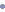 5.2. RAPORLAMA        Yapılan çalışmaların sonucuna göre Stratejik Plan gözden geçirilecektir. Plan dönemi içerisinde ve her yıl sonunda yürütülmekte olan faaliyetlerin önceden belirlenen performans göstergelerine göre gerçekleşme yada gerçekleşmeme durumuna göre rapor hazırlanacaktır.	T.C.
MUT KAYMAKAMLIĞIŞehit Ahmet Ersoy İlk/Orta Ortaokulu MüdürlüğüSayı	  :  86203788-602.04/	                                           26/06/2015Konu  :  2015‐2019 Stratejik Planıİlgi	  : a) 24/12/2003 tarih ve 5018 sayılı Kamu Mali Yönetimi ve Kontrol Kanunu.b) 26/05/2006  tarihli  Kamu  İdarelerinde  Stratejik  Planlamaya  İlişkin  Usul  ve Esaslar  Hakkında                   Yönetmelik.c) Milli Eğitim Bakanlığının 2013/26 sayılı GenelgesiİLÇE MİLLİ EĞİTİM MÜDÜRLÜĞÜNEKalkınma planları ve programlarında yer alan politika ve hedefler doğrultusunda, kamu kaynaklarının etkili, ekonomik ve verimli bir şekilde elde edilmesi ve kullanılmasını,  hesap verilebilirliği ve saydamlığı sağlamak üzere kamu mali yönetiminin yapısını ve işleyişini, raporlanmasını ve mali kontrolü düzenlemek amacıyla çıkartılan 5018 sayılı Kamu Mali Yönetimi ve Kontrol Kanunu’nun 9 uncu maddesinde;“Kamu idareleri; kalkınma planları, programlar, ilgili mevzuat ve benimsedikleri temel ilkeler çerçevesinde geleceğe ilişkin misyon ve vizyonlarını oluşturmak, stratejik amaçlar ve  ölçülebilir  hedefler  saptamak,  performanslarını  önceden  belirlenmiş  olan göstergeler doğrultusunda ölçmek ve bu sürecin izleme ve değerlendirmesini yapmak amacıyla katılımcı yöntemlerle stratejik plan hazırlarlar”  denilmektedir.5018 sayılı Kanunda öngörülen ve stratejik plan hazırlamakla yükümlü kamu idarelerinin ve stratejik planlama sürecine ilişkin takvimin tespiti ile stratejik planların, kalkınma planları  ve  programlarla   ilişkilendirilmesine   yönelik   usul   ve   esasların belirlenmesi  amacıyla  hazırlanan  “Kamu  İdarelerinde  Stratejik  Planlamaya  İlişkin  Usul ve   Esaslar   Hakkında   Yönetmelik’in   Resmî  Gazetede   yayımlanmasını  müteakiben, Bakanlığımız, İlgi (c) Genelge ile 2015-2019 yıllarına ait stratejik planlama sürecini başlatmıştır.Bakanlığımız, Türk  eğitim  sistemini  düzenleyen   mevzuat  ile  birlikte,   eğitim sistemi  için  referans  bir  politika  belgesi  niteliğinde  olan  ve  Türkiye’nin  AB  vizyonuna uygun  olacak  şekilde  hazırlanan  “Millî  Eğitim  Bakanlığı 2015‐2019  Stratejik  Planı”  Bakan Onayı ile 01 Ocak 2015 tarihi itibariyle uygulamaya konulmuşturMillî Eğitim Bakanlığı 2015‐2019 Stratejik Planı ile aynı süreçte ve eş zamanlı olarak merkez teşkilatı birimleri ile İl Millî Eğitim Müdürlükleri de beş yıllık stratejik planlarını hazırlayarak uygulamaya koymuşlardır.
            Bakanlığımız Stratejik Planı (2015‐2019) ve İl Millî Eğitim Müdürlükleri stratejik planlarının uygulamaya girmesiyle bu planlara uyumlu olarak İlçe Millî Eğitim Müdürlükleri ve okul/kurum Müdürlüklerinin de stratejik plan hazırlamaları ilgi(c)  Genelge ile uygun görülmüştür.Stratejik yönetim anlayışının İl, İlçe Millî Eğitim Müdürlükleri ve okul/kurumlarımıza yayılması ve bu suretle yönetim uygulamalarımızda yeni bir kültürün oluşturulması amaçlanmaktadır.Makamlarınızca da uygun  görüldüğü  takdirde,  2015‐2019  yıllarını  kapsayan Mut Şehit Ahmet Ersoy İlk/Orta Ortaokulu Müdürlüğü   Stratejik   Planı’nın   uygulamaya   konulmasını  olurlarınıza arz ederim.                  Murat DENİZ 
                               Okul MüdürüUygun görüşle arz ederim.          Adem SEZER     İlçe Milli Eğitim Şube MüdürüOLUR…./…../2015Harun GERGİNİlçe Millî Eğitim Müdürü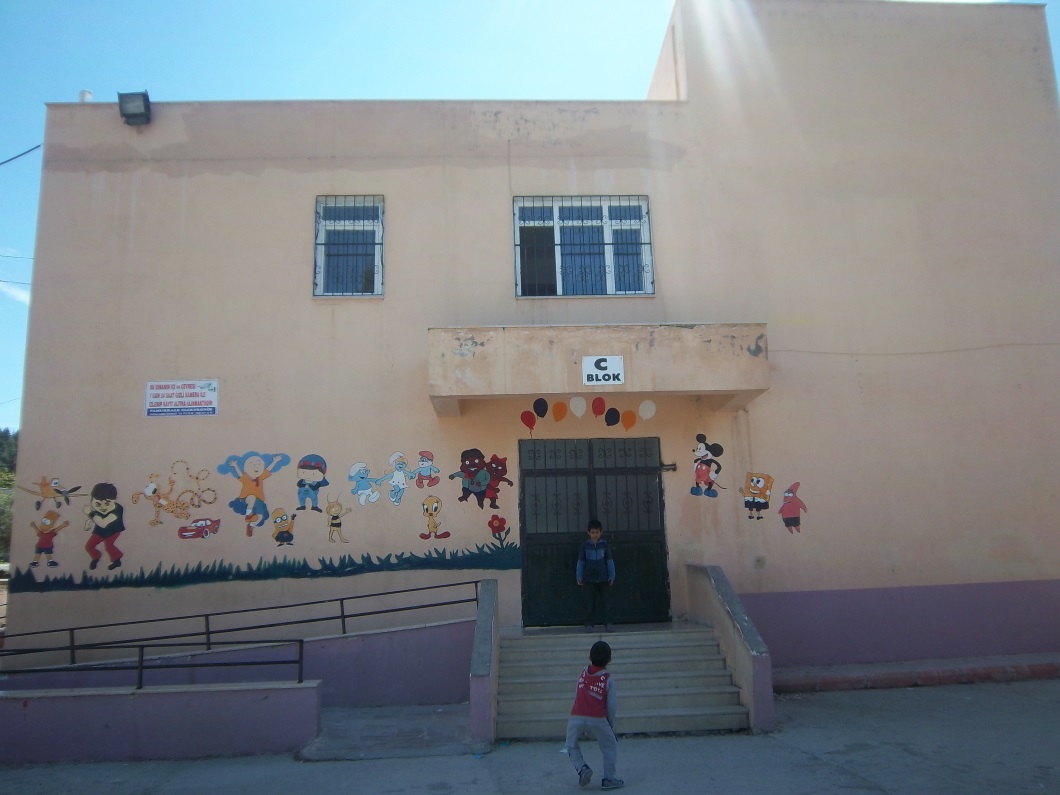 2015-2019STRATEJİK PLANIİÇİNDEKİLERSAYFA NOSUNUŞ         6GİRİŞ         7KURUM KİMLİK BİLGİLERİ         9BÖLÜM: STRATEJİK PLAN HAZIRLIK ÇALIŞMALARI        10        STRATEJİK PLAN HAZIRLIK ÇALIŞMALARI        11        OKUL STRATEJİK PLANLAMA EKİBİ        12        ZAMAN PLANI        13        HAZIRLIK PROGRAMI        15BÖLÜM: DURUM ANALİZİ           DURUM ANALİZİ        16    MEVZUAT ANALİZİ        18           ÜRÜN VE HİZMETLER        20           PAYDAŞ ANALİZİ        25           KURUM İÇİ ANALİZ        28           MALİ KAYNAKLAR        35           İSTATİSTİKİ VERİLER        35           PEST ANALİZİ        42           SWOT ANALİZİ        45BÖLÜM: GELECEĞE YÖNELİM        48        MİSYONUMUZ VİZYONUMUZ         49        TEMEL DEĞERLER VE İLKELER        50         PERFORMANS GÖSTERGELERİ        54        MALİYETLENDİRME        55       İZLEME VE DEĞERLENDİRMEKURUM KİMLİK BİLGİSİKURUM KİMLİK BİLGİSİKurum Adı Şehit Ahmet Ersoy İlk/OrtaokuluKurum Türüİlk/OrtaokulKurum Kodu707818/707814Kurum Statüsü Kamu                  ÖzelKurumda Çalışan Personel SayısıYönetici              : 3Öğretmen           : 34Memur               : 1Hizmetli             : 4Öğrenci Sayısı642Öğretim Şekli Normal                 İkili              Okulun Hizmete Giriş TarihiKURUM İLETİŞİM BİLGİLERİKURUM İLETİŞİM BİLGİLERİKurum Telefonu / FaxTel. : 0324 774 7222Faks :0324 774 7222Kurum Web Adresihttp://sehitahmetersoy.meb.k12.tr/Mail Adresi707814@meb.k12.tr - 707814@meb.k12.trKurum AdresiMahalle        :Kültür Mahallesi Posta Kodu :33600 İlçe               :  MUT İli                  :  MERSİNKurum MüdürüMurat DENİZ          Tel: 0506 913 8123Kurum Müdür YardımcılarıZeynel AZKIN          Tel: 05064246302Fatih CANSIZ           Tel:  05359326803Adı SoyadıUnvanıGöreviMurat DENİZOkul MüdürüBaşkanZeynel AZKINMüdür YardımcısıÜyeFatih CANSIZMüdür YardımcısıÜyeMustafa FAYDALIOkul Aile Birliği BaşkanıÜyeNuray EMDİRMEOkul Aile Birliği YönetimiÜyeAdı SoyadıÜnvanıGöreviZeynel AZKINMüdür YardımcısıBaşkanDurali GÜNEŞBilişim Teknolojileri Öğrt.ÜyeEsma YILMAZİngilizce Öğrt.ÜyeNasif SARIÇETİNTürkçe Öğrt.ÜyeHalime KESENRehberlikÜyeDurali ŞAHİNGönüllü VeliÜyeMustafa POLATGönüllü VeliÜyeATAMAMEB NORM KADRO YÖNETMELİĞİATAMAMEB EĞİTİM KURUMLARI YÖNETİCİ GÖREVLENDİRME YÖNETM.ATAMAMEB ÖĞRETMENLERİN ATAMA VE YER DEĞİŞTİRME YÖNETMELİĞİÖDÜL, SİCİL VE DİSİPLİN657 SAYILI DEVLET MEMURLERI KANUNUÖDÜL, SİCİL VE DİSİPLİNMEB DİSİPLİN AMİRLERİ YÖNETMELİĞİÖDÜL, SİCİL VE DİSİPLİNMEB PERSONELİNİN  ÖDÜLLEN DİRİLMESİNE İLİŞKİN YÖNOKUL YÖNETİMİ1793 SAYILI MİLLİ EĞİTİM TEMEL KANUNUOKUL YÖNETİMİOKUL AİLE BİRLİĞİ YÖNETMELİĞİOKUL YÖNETİMİİLKÖĞRETİM KURUMLARI YÖNETMELİĞİEĞİTİM VE ÖĞRETİMMEB İLKÖĞRETİM KURUM. SINIF GEÇ. VE SINAV YÖN.EĞİTİM VE ÖĞRETİMMEB EĞİTİM ÖĞRETİM ÇALIŞMALARININ PLANLI YÜRÜTÜLMESİNE İLİŞKİN YÖNERGEEĞİTİM VE ÖĞRETİMÖĞRENCİLERİN DERS DIŞI EĞİTİM-ÖĞRETİM FALİYETLERİ HAKKINDA YÖNETMELİKPERSONEL İŞLERİMEB PERSONELİ İZİN YÖNERGESİPERSONEL İŞLERİKAMU KRUM VE KURULUŞUNDA ÇALIŞANPERSONELİN KILIK KIYAFET YÖNETMELİĞİ PERSONEL İŞLERİMEB PERSONELİ GÖREVDE YÜKSELME VE UNVAN DEĞİŞİKLİĞİ YÖNETMELİĞİMÜHÜR, YAZIŞMA, ARŞİVRESMİ MÜHÜR YÖNETMELİĞİMÜHÜR, YAZIŞMA, ARŞİVRESMİ YAZIŞMALARDA UYGULANACAK USÜL VE ESASLAR HAKKINDA YÖNETMELİKMÜHÜR, YAZIŞMA, ARŞİVMEB ARŞİV HİZMETLERİ YÖNETMELİĞİREHBERLİK VESOSYAL ETKİNLİKLERREHBERLİK VE PSİKOLOJİK DANIŞMA HİZMETLERİ YÖNETMELİĞİREHBERLİK VESOSYAL ETKİNLİKLERMEB İLKÖĞRETİM VE ORTAÖĞRETİM SOSYAL ETKİNLİKLER YÖNETMELİĞİREHBERLİK VESOSYAL ETKİNLİKLEROKUL SPOR KULÜPLERİ YÖNETMELİĞİÖĞRENCİ İŞLERİMEB İLKÖĞRETİM ÖĞRENCİLERİ ÖDÜL VE DİSİPLİN YÖNETMELİĞİÖĞRENCİ İŞLERİMEB İLKÖĞRETİM KURUMLARI ÖĞRENCİ NAKİL VE GEÇİŞ YÖNERGESİÖĞRENCİ İŞLERİMEB DEMOKRASİ EĞİTİMİ VE OKUL MECLİSLERİ YÖNERGESİİSİM VE TANITIMMEB KURUM TANITIM YÖNETMELİĞİİSİM VE TANITIMMEB’E BAĞLI KURUMLARA AİT AÇMA, KAPATMA VE AD VERME YÖNETMELİĞİSİVİL SAVUNMADAİRVE MÜESSESELER İÇİN SİVİL SAVUNMA İŞLERİ KLAVUZUSİVİL SAVUNMASABOTAJLARA KARŞI KORUMA YÖNETMELİĞİSİVİL SAVUNMABİNALARIN YANGINDAN KORUNMASI HAKKINDA YÖNETMELİKFAALİYET ALANI: EĞİTİM İŞLEMLERİFAALİYET ALANI: YÖNETİM İŞLERİHizmet–1 Sosyal-Kültürel EtkinliklerSosyal ve kültürel faaliyetleri yürütme,Okuma alışkanlığını artırmaya yönelik çalışmalar yapma,Öğrencilerin çevre duyarlılığını artırıcı faaliyetlerin düzenlenmesini sağlama,Yerel, ulusal, uluslararası yarışmalara katılma,Tüm çalışanlara ve öğrencilere tasarruf bilinci kazandırma,Belirli gün ve haftalarla ilgili çalışma yapma,Gezilerle ilgili işlemleri yürütme,Kültürel yarışmalarla ilgili işlemleri yürütme,Tören programı hazırlama ve uygulama,Eser inceleme iş ve işlemlerini yürütme,Panel ve konferanslar planlama,Türkçenin doğru kullanımına yönelik faaliyetlerin yapılmasını sağlama,Tarih bilincini oluşturmaya yönelik çalışmalar yapılmasını sağlama,Atatürk sevgisini kazandırmaya yönelik faaliyetler yapılmasını sağlama,Türk kültürünün yaygınlaştırılması için gerekli tedbirleri almadır.Halk oyunları, Koro, Satranç    Hizmet–1 Yönetim HizmetleriBeklenmedik olaylara müdahale etme,İş ve işlemleri mevzuatlarına uygun yürütme,Kişisel mesleki gelişimini sağlama,Üstlerini yaptığı işle ilgili bilgilendirmeGörev dağılımı yapmadır.Hizmet–2 Spor EtkinlikleriÇeşitli spor branşlarına yönelik çalışmalar, kurslar düzenleme,Sosyal-sportif çalışmalara katılma,Millî bayram ve mahallî günlerle ilgili törenlere katılma,Halk oyunları yarışmalarına katılma,Lisans işlemlerinin yapılmasını sağlamadır.Hizmet–2 Kurumu Temsil EtmeOkula gelen ilgilileri bilgilendirme,Protokol kurallarını uygulama,Kurul ve komisyonlara katılmadır.Hizmet–3 Rehberlik HizmetleriOkuldaki rehberlik faaliyetlerini planlama,Rehberlik ve psikolojik danışma hizmetleri yürütme komisyonunun çalışmasını sağlama,Rehberlik psikolojik danışma hizmetleri yıllık çalışma planı ve yılsonu çalışma raporunu hazırlamaEngelli bireyler için fiziksel düzenlemeler yapılmasını sağlama,Kaynaştırma Eğitimi alan öğrencilerin iş ve işlemlerini düzenleme,Okuma alışkanlığının geliştirilmesi ve yaygınlaştırılması için tedbirler alma,Öğrencilerin öz güvenini, başarılarını, topluma değer katma ve üretme becerilerini geliştirici çalışmalar yapma,Öğrencilerin zararlı alışkanlardan uzak tutulması için tedbirler alma,Öğrencileri tehdit ve tehlikelere karşı koruyucu, bilinçlendirici çalışmalar yapmadırHizmet–3 Kurum Kültürü OluşturmaBilginin paylaşılmasını sağlama,Çalışanlara rehberlik etme,Periyodik toplantılar yapma,Çalışanları karar sürecine ortak etme,Personelin ve kendisinin gelişimini sağlamadır.Web sitesinin güncellenmesini sağlama,MEBBİS ile ilgili işlemlerin yürütülmesini takip etme,Okulun elektronik haberleşme işlemlerini takip etmedir.Resmi yazışmaların kurallarına uygun yürütülmesini sağlama,Gelen-giden evrak işlemlerini yürütme,Arşiv işlemlerini yürütme,Mesai saatlerini uygulama,Zamanlı işleri takip etme,Türk Bayrağının, Mevzuatı'na göre muhafaza edilmesini sağlamadır.Hizmet–4 Hizmet–4 Öğrenci işleri hizmetiKayıt- Nakil işleri     Devam-devamsızlık     Sınıf geçme vbE- okul ile ilgili işlemlerin yürütülmesini sağlamaktır.FAALİYET ALANI: ÖĞRETİM İŞLEMLERİFAALİYET ALANI: MADDİ KAYNAKLARHizmet–1 Müfredatın işlenmesiÖğrenci başarısını artırmaya yönelik çalışmalar yapma,Okuldaki öğretim ortamlarının etkin kullanımının takibini yapma,Öğretim tekniklerindeki gelişmeleri takip ederek öğrenci-veli ve öğretmenleri bilgilendirme,Ölçme ve değerlendirme tekniklerindeki gelişmeleri takip ederek paydaşları bilgilendirme,Zümre toplantıları ile ilgili işlemleri yürütmedir.Hizmet–1 Mali İşlerOkula ayni ve nakdi kaynak bulunması ve kullanılması,Okulun hizmet alımıyla ilgili işlemlerini yürütme,Ödenek talep ve takip işlerini yürütme,Satın alma işlemlerini yürütme,Hizmet–2 KurslarDers dışı eğitim çalışmalarının yapılmasını sağlama,Yetiştirme Kursları    Etüt-Halk Eğitim Merkezi KurslarıHizmet–2 Bakım Onarım İşleriOnarım işlemlerinin yapılmasını sağlama,Okul ve kurum binalarının tabii afetlere karşı gerekli tedbirlerinin alınmasını sağlama,Okul eğitim ortamlarının iyileştirilmesini takip etme,Tesis ve araç-gereçlerinin periyodik bakımının yapılmasını sağlama,Okulun fizikî kapasitelerinin aktif kullanımını sağlama,Okulun teknik kontrollerini yaptırma,Okulun ısıtma, soğutma ve havalandırma tesisatlarının periyodik bakımlarını yaptırmadır.Hizmet- 3 Proje çalışmalarıAB Projeleri     Sosyal Projeler     Fen ve Matematik Projeleri,4006 Bilim Şenliği  ve Teknoloji Şenliği Düzenlemektir.Hizmet- 3 Ayniyat ve Donatım İşleriSatın alma işlerini gerçekleştirme,Okulun teknik ve teknolojik donanımını sağlama,Donatım ihtiyaçlarının tespitlerini yapma,FAALİYET ALANI: İNSAN KAYNAKLARIFAALİYET ALANI: SİVİL SAVUNMAHizmet–1 Özlük işlemeleriPersonelin izin işlemlerinin yürütülmesini sağlama,Özlük sicil raporu ve dosyasının tutulmasını sağlama,MEBBİS'te personel bilgilerinin güncel olmasını sağlama,Sendika işlemlerinin yürütülmesini sağlamaPersonelin başlama/ayrılma işlemlerini yürütme,Ders ücreti karşılığı görevlendirme işlemlerini yapmaHizmet–1 Sivil Savunma İşlemlerini YürütmeSivil savunma tedbirleri alma,Sivil savunma planının yapılmasını sağlama,Plandaki görev dağılımını yapma, ilgililere tebliğ etme,Sivil savunma tatbikatlarının yapılmasını sağlama,Bilgilendirmeler yapmadır.Hizmet–2 Kariyer İşleriHizmet içi eğitim faaliyetleriKurum çalışanlarının bilişim teknolojileriyle ilgili bilgilerinin artırılmasını sağlamadır.Hizmet–2 Sivil Savunma Faaliyetlerini Gerçekleştirme Nöbet görevlerini düzenleme,Okulun sabotaj ve afetlere karşı hazır olmasını sağlama,Müdahale ekipmanlarının periyodik bakımlarını yaptırma,Okul ve kurumların elektrik tesisatının periyodik bakımını yaptırma,Bacaların periyodik bakımının yaptırılmasını takip etmedir.…S. NOÇALIŞAN ADIGÖREVLERİ1OKULMÜDÜRÜOkul öncesi eğitim ve ilköğretim kurumları, ilgili mevzuat hükümleri doğrultusunda diğer çalışanlarla birlikte müdür tarafından yönetilir. Müdür; okulun öğrenci, her türlü eğitim ve öğretim, yönetim, personel, tahakkuk, taşınır mal, yazışma, eğitici ve sosyal etkinlikler, yatılılık, bursluluk, taşımalı eğitim, güvenlik, beslenme, bakım, koruma, temizlik, düzen, nöbet, halkla ilişkiler ve benzeri görevler ile Bakanlık ve il/ilçe millî eğitim müdürlüklerince verilen görevler ile görev tanımında belirtilen diğer görevlerin yerine getirilmesini sağlar.Kurum adına temsil ve ağırlama görevlerini yerine getirmek. 2MÜDÜR YARDIMCISIMüdürün ve müdür başyardımcısının olmadığı zamanlarda müdüre vekâlet eder. Müdür yardımcısı, görev tanımında belirtilen görevler ile müdür tarafından verilen görevleri yerine getirir.3ÖĞRETMENOkul öncesi ve ilköğretim kurumu öğretmenleri, kendilerine verilen grup/sınıf/şubede eğitim ve öğretim faaliyetlerini, eğitim ve öğretim programında belirtilen esaslara göre planlamak ve uygulamak, ders dışında okuldaki eğitim ve öğretim işlerine etkin bir biçimde katılmak ve bu konularda mevzuatta belirtilen görevleri yerine getirmekle yükümlüdür.Öğretmenler yaz ve dinlenme tatillerinde izinli sayılırlar. Hastalık ve diğer mazeret izinleri dışında ayrıca yıllık izin verilmez.Öğretmenlere, eğitim, öğretim ve yönetim görevlerinden başka bir görev verilemez.Öğretmenler, komisyon üyesi ve gözcü olarak görevlendirildikleri sınav komisyonlarında, okulda yapılan her türlü resmî toplantılar ve mahallî kurtuluş günleri ile millî bayramlarda bulunmak zorundadırlar. Öğretmenlere görevlendirme ve toplantıların zamanı, en az iki gün önceden yazı ile duyurulur. Toplantının gündemi öğretmenlerin de görüşü alınarak hazırlanır. Toplantılar, dersleri aksatmamak üzere çalışma günlerinde yapılır.4REHBER  ÖĞRETMEN17/4/2001 tarihli ve 24376 sayılı Resmî Gazete’de yayımlanan Millî Eğitim Bakanlığı Rehberlik ve Psikolojik Danışma Hizmetleri Yönetmeliğine göre ilkokul ile ortaokul ve imam-hatip ortaokullarında oluşturulan rehberlik ve psikolojik danışma servislerinde yeterli sayıda rehber öğretmen görevlendirilir.Rehber öğretmen, birinci fıkrada belirtilen Yönetmelik hükümleri çerçevesinde görev yapar ve alanı ile ilgili eğitim programını uygular.Rehber öğretmen, öğrencilerin durumları ile ilgili olarak diğer öğretmenlerle iş birliği yapar. Okul müdürüne ve ilgili müdür yardımcısına karşı sorumludur.5                                                          DİĞER PERSONEL       1.	 Okullarda;a) Bakım, onarım ve uygulama sınıfları dâhil alanlarıyla ilgili hizmetleri yürütmek, eğitim ve öğretim etkinliklerinde öğretmenlere yardımcı olmak için teknisyen,b) Kütüphaneyle ilgili işleri yürütmek üzere kütüphane memuru,c) Aracı bulunan okullarda şoför,ç) Temizlik hizmetlerini yürütmek üzere hizmetli,d) Bahçeyle ilgili görevleri yürütmek üzere bahçıvan,e) Okulun ısınma işlerini yürütmek üzere kaloriferci,f) Bina ve tesisler ile araç ve gerecin güvenliğini sağlamak üzere gece bekçisi, koruma memuru veya güvenlik görevlisi,g) Ambar ve depoyla ilgili görevleri yürütmek üzere ambar memuru,ğ) Sağlık hizmetleri ve okul revirinin iş ve işlemlerini yürütmek üzere hemşire,h) Yemekhanesi bulunan okullarda yemek çıkarılmasına yönelik iş ve işlemleri yürütmek üzere aşçı ve aşçı yardımcısı,ı) İhtiyaç duyulan diğer alanlarda personelçalıştırılabilir.       2.   Personelin görevleri, ilgili mevzuatı çerçevesinde okul müdürünce   belirlenerek ilgililere yazılı olarak tebliğ edilir.	       3.	Kadrolu personel dışında, ücretleri genel bütçe veya bütçe dışı kaynaklarca karşılanarak hizmet satın alma yoluyla çalıştırılacak personelin görevlerine ilişkin esas ve usuller sözleşmeyle belirlenir.PAYDAŞLARPAYDAŞLARİÇ PAYDAŞDIŞ  PAYDAŞDIŞ  PAYDAŞDIŞ  PAYDAŞMüşteriNEDEN PAYDAŞNEDEN PAYDAŞÖnem Derecesi
1. Derece 2. DereceÖnem Derecesi
1. Derece 2. DerecePAYDAŞLARPAYDAŞLARİÇ PAYDAŞTemel OrtakStratejik OrtakTedarikçiMüşteriNEDEN PAYDAŞNEDEN PAYDAŞÖnem Derecesi
1. Derece 2. DereceÖnem Derecesi
1. Derece 2. DereceMilli Eğitim BakanlığıMilli Eğitim BakanlığıX T.O: Mevzuat Yönünden bağlı olduğumuz bakanlık.T.O: Mevzuat Yönünden bağlı olduğumuz bakanlık.11Vali
Vali
XT.O: Mevzuat Yönünden bağlı olduğumuz il yöneticisiT.O: Mevzuat Yönünden bağlı olduğumuz il yöneticisi11İl Milli Eğitim Müdürüİl Milli Eğitim MüdürüxT.O: Mevzuat Yönünden bağlı olduğumuz il yöneticisiT.O: Mevzuat Yönünden bağlı olduğumuz il yöneticisi11İlçe Kaymakamıİlçe KaymakamıXXXT.O: Mevzuat Yönünden bağlı ilçe yöneticisiS.O.: Amaçlara Yönelik ortaklık.T: Gerekli olan araç ve gereç malz. sağladığından.T.O: Mevzuat Yönünden bağlı ilçe yöneticisiS.O.: Amaçlara Yönelik ortaklık.T: Gerekli olan araç ve gereç malz. sağladığından.11İlçe Milli Eğitim Müdürüİlçe Milli Eğitim MüdürüXXXT.O: Mevzuat Yönünden bağlı ilçe yöneticisiS.O.: Amaçlara Yönelik ortaklık.T: Gerekli olan araç ve gereç malz. sağladığından.T.O: Mevzuat Yönünden bağlı ilçe yöneticisiS.O.: Amaçlara Yönelik ortaklık.T: Gerekli olan araç ve gereç malz. sağladığından.11İlçe Milli Eğitim Şube Müdürleriİlçe Milli Eğitim Şube MüdürleriXXXT.O: Mevzuat Yönünden bağlı ilçe yöneticisiS.O.: Amaçlara Yönelik ortaklık.T: Gerekli olan araç ve gereç malz. sağladığından.T.O: Mevzuat Yönünden bağlı ilçe yöneticisiS.O.: Amaçlara Yönelik ortaklık.T: Gerekli olan araç ve gereç malz. sağladığından.11Okul ve Kurum YöneticileriOkul ve Kurum YöneticileriXLiderLider11ÖğretmenlerÖğretmenlerX XX Xİç P: Çalışanımız.
Müşteri: Hizmetlerimizden yararlandığı için.T.O: Mevzuat Yönünden bağlı ilçe yöneticisiS.O.: Amaçlara Yönelik ortaklık.Müşteri : Hizmetlerimizden yararlandığı için.İç P: Çalışanımız.
Müşteri: Hizmetlerimizden yararlandığı için.T.O: Mevzuat Yönünden bağlı ilçe yöneticisiS.O.: Amaçlara Yönelik ortaklık.Müşteri : Hizmetlerimizden yararlandığı için.11Okul Aile BirlikleriOkul Aile BirlikleriXXİç P: Çalışanımız.
Müşteri : Hizmetlerimizden yararlandığı için.İç P: Çalışanımız.
Müşteri : Hizmetlerimizden yararlandığı için.11ÖğrencilerÖğrenciler XXMüşteri: Varlık nedenimiz.Müşteri: Varlık nedenimiz.11VelilerVelilerXXXS.O.: Amaçlara Yönelik ortak.
T: Gerekli olan araç ve gereç malz. sağladığından.
Müşteri: Hizmetlerimizden yararlandığı için.S.O.: Amaçlara Yönelik ortak.
T: Gerekli olan araç ve gereç malz. sağladığından.
Müşteri: Hizmetlerimizden yararlandığı için.11İlçe Birimleriİlçe BirimleriXXXXT.O.:İş birliği yapıldığından.
S.O.: Amaçlara Yönelik ortak.
T: Gerekli olan malz.sağladığından.
Müşteri : Hizmetlerimizden yararlandığı için.T.O.:İş birliği yapıldığından.
S.O.: Amaçlara Yönelik ortak.
T: Gerekli olan malz.sağladığından.
Müşteri : Hizmetlerimizden yararlandığı için.11Mut İlçe Belediye BaşkanlığıMut İlçe Belediye Başkanlığı XXS.O.: Amaçlara Yönelik ortaklık.
T: Gerekli olan araç ve gereç malzeme ve lojistik
 destek sağlanmasıS.O.: Amaçlara Yönelik ortaklık.
T: Gerekli olan araç ve gereç malzeme ve lojistik
 destek sağlanması11ÖğretmeneviXXS.O.: Amaçlara Yönelik ortaklık.
Müşteri : Hizmetlerimizden yararlandığı için.22Medya XS.O.:Amaçlara Yönelik
 ortaklık.22Meslek Yüksek OkulXXS.O.: Amaçlara Yönelik ortaklık.
T: Hizmet sunumunda 
gerekli kaynakları sağlar.22HayırseverlerXXXS.O.: Amaçlara Yönelik ortaklık.
T: Gerekli olan araç ve gereç malz.sağladığından.
Müşteri : Hizmetlerimizden yararlandığı için.22Kamu Kurum ve KuruluşlarıXXS.O.: Amaçlara Yönelik ortaklık.
T: Gerekli olan araç ve gereç malzeme sağladığından.22Resmi DairelerXXS.O.: Amaçlara Yönelik ortaklık.
Müşteri: Hizmetlerimizden yararlandığı için.22Sivil Toplum KuruluşlarıXXS.O.: Amaçlara Yönelik ortaklık.
Müşteri: Hizmetlerimizden yararlandığı için.22Avrupa BirliğiXXS.O.: Amaçlara Yönelik ortaklık.
T: Hizmet sunumunda 
gerekli kaynakları sağlar.22Meslek OdalarıXXS.O.: Amaçlara Yönelik ortaklık.
Müşteri: Hizmetlerimizden yararlandığı için.22Basın (Gazete-Radyo-TV)XS.O.: Amaçlara Yönelik
 ortaklık.22BankalarXXS.O.: Amaçlara Yönelik ortaklık.
T: Hizmet sunumunda 
gerekli kaynakları sağlar.22Ürünler YararlanıcılarAkademik eğitimNitelikli insan Basın -Yayın Sosyal, sportif, kültürel sanatsal etkinliklerMezunlar KurslarBurs- Yurt HizmetleriBelgelendirmeBilimsel araştırma alanıİş AlanıAB ProjeleriÖğrencilerxxxxxxxxVelilerxxxxLiselerxxBasınxxSağlık kuruluşlarıxxxÇalışanlar xxxxxOKUL MÜDÜRÜOKUL MÜDÜRÜOKUL MÜDÜRÜOKUL MÜDÜRÜOKUL-AİLE BİRLİĞİOKUL-AİLE BİRLİĞİOKUL MÜDÜRÜOKUL MÜDÜRÜOKUL-AİLE BİRLİĞİOKUL-AİLE BİRLİĞİSTRJ. PLAN EK.STRJ. PLAN EK.MÜDÜR YARD.MÜDÜR YARD. REHBERLİK SERVİSİ REHBERLİK SERVİSİSTRJ. PLAN EK.STRJ. PLAN EK.MÜDÜR YARD.MÜDÜR YARD. REHBERLİK SERVİSİ REHBERLİK SERVİSİBÜRO HİZMETLERİBÜRO HİZMETLERİYARD. HİZMETLERYARD. HİZMETLERBÜRO HİZMETLERİBÜRO HİZMETLERİYARD. HİZMETLERYARD. HİZMETLERSATINALMA KOMİS.SATINALMA KOMİS.KOMİSYONLARKOMİSYONLARMUA. VE TES. A.K.MUA. VE TES. A.K.SATINALMA KOMİS.SATINALMA KOMİS.KOMİSYONLARKOMİSYONLARMUA. VE TES. A.K.MUA. VE TES. A.K.KOMİSYONLARKOMİSYONLARKUTLAMA KOMİ.KUTLAMA KOMİ.KOMİSYONLARKOMİSYONLARİNCELEME KOM.İNCELEME KOM.KUTLAMA KOMİ.KUTLAMA KOMİ.KOMİSYONLARKOMİSYONLARİNCELEME KOM.İNCELEME KOM.KURULLARKURULLARDAV. DEĞ. KURULUDAV. DEĞ. KURULUKURULLARKURULLARDAV. DEĞ. KURULUDAV. DEĞ. KURULUKURULLARKURULLARSOSYAL ETK. KUR.SOSYAL ETK. KUR.ZÜMRE BAŞK. KUR.ZÜMRE BAŞK. KUR.ŞUBE ÖĞRT.KUR.ŞUBE ÖĞRT.KUR.SOSYAL ETK. KUR.SOSYAL ETK. KUR.ZÜMRE BAŞK. KUR.ZÜMRE BAŞK. KUR.ŞUBE ÖĞRT.KUR.ŞUBE ÖĞRT.KUR.SOSYAL KULÜPLERSOSYAL KULÜPLERZÜMRE BAŞKANLARIZÜMRE BAŞKANLARISINIF REHBER ÖĞRTSINIF REHBER ÖĞRTSOSYAL KULÜPLERSOSYAL KULÜPLERZÜMRE BAŞKANLARIZÜMRE BAŞKANLARISINIF REHBER ÖĞRTSINIF REHBER ÖĞRTS.NOKURUL/KOMİSYON ADIGÖREVLERİ1ÖĞRETMENLER KURULUİlköğretim Kurumları Yönetmeliğinin 94. maddesinde belirtilen görevleri yapar.2ŞUBE ÖĞRETMENLER KURULUİlköğretim Kurumları Yönetmeliğinin 96. maddesinde belirtilen görevleri yapar.3ZÜMRE ÖĞRETMENLER KURULUİlköğretim Kurumları Yönetmeliğinin 95. maddesinde belirtilen görevleri yapar.4ÖĞRENCİ DAVRANIŞLARINI DEĞERLENDİRME KURULUİlköğretim Kurumları Yönetmeliğinin 113. maddesinde belirtilen görevleri yapar.5ÖĞRENCİ KURULUİlköğretim Kurumları Yönetmeliğinin 97. maddesinde belirtilen görevleri yapar.6SATIN ALMA KOMİSYONUİlköğretim Kurumları Yönetmeliğinin 100. maddesinde belirtilen görevleri yapar.7MUAYENE VE TESLİM ALMA KOMİSYONUİlköğretim Kurumları Yönetmeliğinin 101. maddesinde belirtilen görevleri yapar.8PSİKOLOJİK DANIŞMA VE REHBERLİK HİZMETLERİ YÜRÜTME KOMİSYONUMilli Eğitim Bakanlığı Rehberlik Ve Psikolojik Danışma Hizmetleri Yönetmeliğinin 46. maddesinde belirtilen görevleri yapar.9İNCELEME VE DEĞERLENDİRME KOMİSYONUMEB İlköğretim ve Ortaöğretim Kurumları Sosyal Etkinlikler Yönetmeliği / Madde: 24Sıra
NoGöreviErkekKadınToplam1Müdür1012Müdür Yrd.202Eğitim Düzeyi2014 Yılı İtibari İle2014 Yılı İtibari İleEğitim DüzeyiKişi Sayısı%Lisans2%66.6Yüksek Lisans1%33.3Adı ve SoyadıGöreviKatıldığı Çalışmanın AdıMurat DENİZMüdürOkullarda il yardım ve ilk müdahale semineri ,Okul sağlığı semineri ,Özel eğitim semineri ,Yeşil kutu çevre semineri ,Taşınır mal yönetmeliği semineri ,Okullarda toplu beslenme eğitimi semineri ,İlköğretim kurumları standartları semineri ,Afet ve acil durum hazırlık uygulamaları semineri , Okul yöneticileri uzaktan eğitim semineri, Temel eğitim öğretmenlerinin mesleki gelişim eğitimi programı semineri , Taşınır kayıt yönetim sistemi semineri , Ekolojik okuryazarlık semineriZeynel AZKINMüdür YardımcısıBilişim teknolojileri ile proje hazırlama (1. Kademe) kursu ,Bilişim teknolojileri ile proje hazırlama (2. Kademe) kursu ,Afet ve acil durum hazırlık uygulamaları semineri, Ekolojik okuryazarlık semineri, İnsan kaynakları yönetimi semineri, Tütün alkol ve madde bağımlılığı semineri, Temel eğitim kursu, Eğitim programı hazırlama teknikleri semineriFatih CANSIZMüdür YardımcısıÇevreye uyum semineri, Fatih projesi tahta tanıtım semineri, Fatih projesi bilişim teknolojilerinin ve internetin bilinçli güvenli kullanımı semineri, Temel bilgisayar kullanımı kursu, Eğitimde bilişim teknolojilerinin kullanımı kursu , Fatih projesi eğitimde teknoloji kullanımı kursu, Temel eğitim kursuSıra
NoBranşıErkekKadınToplam1Fen ve Teknoloji Öğretmeni0222Matematik Öğretmeni0223Türkçe Öğretmeni1124Sosyal Bilgiler Öğretmeni0115Din Kültürü ve Ahlak Bilgisi Öğretmeni1016İngilizce Öğretmeni0227Müzik Öğretmeni1018Görsel Sanatlar Öğretmeni1019Beden Eğitimi Öğretmeni10110Teknoloji ve Tasarım Öğretmeni01111Rehber Öğretmen02212Bilişim Teknolojileri Öğretmeni10113Sınıf Öğretmeni851314Okul Öncesi Öğretmeni03315Zihinsel Engelliler Öğretmeni011TOPLAMTOPLAM142034Hizmet SüreleriKişi Sayısı 1-3 Yıl57-10 Yıl1211-15 Yıl1216-20 Yıl321+... üzeri2Sıra 
NoGöreviErkekKadınEğitim DurumuHizmet YılıToplam1 Memur10   lise2812Hizmetli4--İlkokulOrtaokullise4                İNSAN KAYNAKLARIPERSONEL SAYISIPERSONEL SAYISIPERSONEL SAYISI                İNSAN KAYNAKLARI201220132014Kurumun sahip olduğu toplam norm kadro sayısı404142Çalışan toplam personel sayısı404142İhtiyaç duyulan personel sayısı001PERSONELE VERİLEN ÖDÜL VE CEZA BİLGİLERİPERSONELE VERİLEN ÖDÜL VE CEZA BİLGİLERİPERSONELE VERİLEN ÖDÜL VE CEZA BİLGİLERİPERSONELE VERİLEN ÖDÜL VE CEZA BİLGİLERİ201220132014HİZMETİÇİ EĞİTİM BİLGİLERİHİZMETİÇİ EĞİTİM BİLGİLERİHİZMETİÇİ EĞİTİM BİLGİLERİHİZMETİÇİ EĞİTİM BİLGİLERİ2012 2013 2014Hizmetiçi eğitime katılan yönetici ve öğretmen sayısı151725Hizmetiçi eğitim alan rehber öğretmen sayısı111Mevcut KapasiteMevcut KapasiteMevcut KapasiteMevcut KapasiteMevcut Kapasite Kullanımı ve PerformansMevcut Kapasite Kullanımı ve PerformansMevcut Kapasite Kullanımı ve PerformansMevcut Kapasite Kullanımı ve PerformansMevcut Kapasite Kullanımı ve PerformansMevcut Kapasite Kullanımı ve PerformansPsikolojik Danışman Norm SayısıGörev Yapan Psikolojik Danışman Sayısıİhtiyaç Duyulan Psikolojik Danışman SayısıGörüşme Odası SayısıDanışmanlık Hizmeti AlanDanışmanlık Hizmeti AlanDanışmanlık Hizmeti AlanRehberlik Hizmetleri İle İlgili Düzenlenen Eğ./Paylaşım Topl. Vb. Faaliyet SayısıRehberlik Hizmetleri İle İlgili Düzenlenen Eğ./Paylaşım Topl. Vb. Faaliyet SayısıRehberlik Hizmetleri İle İlgili Düzenlenen Eğ./Paylaşım Topl. Vb. Faaliyet SayısıPsikolojik Danışman Norm SayısıGörev Yapan Psikolojik Danışman Sayısıİhtiyaç Duyulan Psikolojik Danışman SayısıGörüşme Odası SayısıÖğrenci SayısıÖğretmen SayısıVeli SayısıÖğretmenlere YönelikÖğrencilere YönelikVelilere Yönelik220164234577575TEKNOLOJİK MAL BİLGİLERİ2012 YILI2013 YILI2014 YILITelefon 221Fax 111Bilgisayar takım halinde 151515Tarayıcı111Hoparlör222Yazıcı 446Fotokopi makinesi345Projeksiyon cihazı151720Mikrofon222Diz üstü bilgisayar113Kaynaklar201420152016201720182019Okul aile Birliği 13.25013.91214.60715.33716.10316.908TOPLAM 13.25013.91214607153371610316908YILLAR201220122013201320142014HARCAMA KALEMLERİGELİRGİDERGELİRGİDERGELİRGİDERGenel gider18.012 16.54511.27710.47513.25013000Kırtasiye ve Büro Malz.18.012 500011.277600013.2507500Bakım Onarım 18.012 450011.277200013.250           3200Mal ve Malzeme Alımı18.012 300011.277100013.2502000Yiyecek ve içecek18.012 200011.27747513.250100Dayanıklı Tüketim Malz.18.012 204511.277100013.250200ARA TOPLAM18.012 1654511.27710.47513.25013.000DEVREDEN18.012 1.46711.27780213.250250GENEL180121801211277112771325013250ÖĞRETMENÖĞRENCİÖĞRENCİÖĞRENCİOKULToplam öğretmen sayısıÖğrenci sayısıÖğrenci sayısıToplam öğrenci sayısıÖğretmen başına düşen öğrenci sayısıToplam öğretmen sayısıKızErkekToplam öğrenci sayısıÖğretmen başına düşen öğrenci sayısı34320322642		18,8                                                  Öğrenci Sayısına İlişkin Bilgiler                                                   Öğrenci Sayısına İlişkin Bilgiler                                                   Öğrenci Sayısına İlişkin Bilgiler                                                   Öğrenci Sayısına İlişkin Bilgiler                                                   Öğrenci Sayısına İlişkin Bilgiler                                                   Öğrenci Sayısına İlişkin Bilgiler                                                   Öğrenci Sayısına İlişkin Bilgiler 201220122013201320142014KızErkekKızErkekKızErkek Öğrenci Sayısı316317318320320322 Toplam Öğrenci Sayısı633633638638642642Yıllara Göre Ortalama Sınıf MevcutlarıYıllara Göre Ortalama Sınıf MevcutlarıYıllara Göre Ortalama Sınıf MevcutlarıYıllara Göre Öğretmen Başına Düşen Öğrenci SayısıYıllara Göre Öğretmen Başına Düşen Öğrenci SayısıYıllara Göre Öğretmen Başına Düşen Öğrenci Sayısı201220132014201220132014282828202019,23Öğrencilerin TEOG Sınavlarındaki Başarılarına İlişkin BilgilerÖğrencilerin TEOG Sınavlarındaki Başarılarına İlişkin BilgilerÖğrencilerin TEOG Sınavlarındaki Başarılarına İlişkin BilgilerÖğrencilerin TEOG Sınavlarındaki Başarılarına İlişkin BilgilerÖğrencilerin TEOG Sınavlarındaki Başarılarına İlişkin BilgilerÖğrencilerin TEOG Sınavlarındaki Başarılarına İlişkin BilgilerÖğrencilerin TEOG Sınavlarındaki Başarılarına İlişkin Bilgiler201220122013201320142014KızErkekKızErkekKızErkekÖğrenci Sayısı424633     324748Sınava Giren Toplam Öğrenci Sayısı ( Kız +Erkek )888865659595Kazanan öğrenci sayısı191921214141Genel Başarı Oranı ( % )21,521,532,332,343,143,1Ödül ve CezalarÖdül ve CezalarÖdül ve CezalarÖdül ve Cezalar201220132014Öğrenci SayısıÖğrenci SayısıÖğrenci SayısıOnur Belgesi Alan Öğrenci Sayısı121415Teşekkür Belgesi Alan Öğrenci Sayısı127129136Takdir Belgesi Alan Öğrenci Say586169Disiplin Cezası Alan Öğrenci Sayısı000Dersler5. SınıfOrtalaması6. SınıfOrtalaması7. SınıfOrtalaması8. SınıfOrtalamasıOkul OrtalamasıTürkçe63566762Matematik80576367Hayat Bilgisi----Fen ve Teknoloji69606163Sosyal Bilgiler7374-73,5T.C. İnkılâp Tarihi ve Atatürkçülük--6767Yabancı Dil63656966
OKULUN FİZİKİ ALTYAPISI

OKULUN FİZİKİ ALTYAPISI

OKULUN FİZİKİ ALTYAPISI

OKULUN FİZİKİ ALTYAPISI

OKULUN FİZİKİ ALTYAPISI

OKULUN FİZİKİ ALTYAPISI
Fiziki MekânVarYokAdediİhtiyaçAçıklamaMüdür odası+-1-Müdür Yrd. Odası+-2-Öğretmenler Odası+-2-Ders Araç Gereç Odası--1-Kütüphane--1-Rehberlik Servisi+-11Görsel Sanatlar Odası---1Müzik Odası---1Beden Eğitimi Odası---1Çok Amaçlı Salon---1Teknoloji ve Tasarım Atölyesi---1Bilişim Teknolojileri Sınıfı+-1-Spor Salonu---1Spor Alanları---1Kantin+-1-Fen ve Teknoloji Laboratuvarı --1Arşiv +-1-YerleşimYerleşimYerleşimToplam Alan (m2)Bina Alanı (m2)Bahçe alanı (m2)527113763895Sosyal AlanlarSosyal AlanlarSosyal AlanlarTesisin adıKapasitesi (Kişi Sayısı)AlanıKantin2025Öğretmen odası3542EĞİTİM ÖĞRETİM YILIBAŞVURU SAYISIBÖLGE ÇALIŞMA GRUBUNCA ONAYLANANLARBÖLGE BİLİM KURULUNCA ONAYLANANLARBÖLGE SERGİSİNDE SERGİLENEN PROJE SAYISIANKARA FİNALLERİNDE SERGİLENEN  PROJE SAYISI2011-201251---2012-201351---2013-201462---OKUL GENELİ PUAN ORTALAMALARI201220132014 TEOG 1 Puan Ortalaması--320,578TEOG 2 Puan Ortalaması--330,555TEOG     Puan Ortalaması--325,266TEOG     Yerleştirme Puanı Ortalaması--322,5772012 YILI2013 YILI2014 YILI7 gün ve üzeri devamsızlık oranı (%)1201351217-14 gün ve üzeri devamsızlık oranı (%)30352414-21 gün ve üzeri devamsızlık oranı (%)1015-ORTAOKULDA BURS ALAN ÖĞRENCİ SAYILARIORTAOKULDA BURS ALAN ÖĞRENCİ SAYILARIORTAOKULDA BURS ALAN ÖĞRENCİ SAYILARIORTAOKULDA BURS ALAN ÖĞRENCİ SAYILARI201220132014Burs Alan  Öğrenci Sayısı-57Burs Alan  Öğrenci Sayısının Tüm Öğrenciye Oran %-1.822012 YILI2013 YILI2014 YILIOkul bazında düzenlenen sosyal etkinlik sayısı-57Okul genelinde sosyal etkinliklere katılan öğrenci sayısı-120150Sosyal etkinliklere katılan öğrenci sayısının, toplam öğrenci sayısını oranı                 ( % )-2025  Yıllar Sosyal kulüp sayısıKulüp çalışmalarında Yapılan Etkinlik Sayısı2012108201310122014811Spor DallarıAlınan Dereceİl İçindeUlusalFutbolFinal--Voleybol İlçe İkinciliği--Atletizm                                 İlçe Birinciliği---Badminton                       İlçe Birinciliği--Faaliyet TürüYıllar201220132014Sergi21-Tiyatro111Gösteri233Tören449Toplantı357Veli Toplantısı363241TOPLAM 484661POLİTİK VE YASAL ETMENLEREKONOMİK ÇEVRE DEĞİŞKENLERİ*Milli Eğitim Bakanlığı ve İl ve İlçe Milli Eğitim Müdürlüğü 2015-2019 Stratejik Planlarının incelenmesi*Yasal yükümlülüklerin belirlenmesi*Personelin yasal hak ve sorumlulukları*Oluşturulması gereken kurul ve komisyonlar.*Okul çevresindeki politik durum*Öğrencilerin değişik ihtiyaçlarına, doğal yeteneklerine ve ilgi alanlarına odaklanması *Okulumuzun bulunduğu çevrenin, eğitime-öğretime erişebilirlik hakkında zorunlu eğitimi aşan beklentileri*Okulun bulunduğu çevrenin genel gelir durumu*İş kapasitesi*Okulun gelirini arttırıcı unsurlar*Okulun giderlerini arttıran unsurlar*Tasarruf sağlama imkânları*İşsizlik durumu*Mal-ürün ve hizmet satın alma imkânları*Kullanılabilir gelir*Velilerin sosyoekonomik düzeyi*Bilginin, refaha ve mutluluğa ulaşmada itici güç olarak belirmesi*Toplum kavramında, internet kullanımı sonucunda meydana gelen değişiklikler*Çalışanlarda değişik becerilerin ve daha fazla esnekliğin aranmasına yol açan küreselleşme ve rekabetin gittikçe arttığı ekonomi*İstihdamda geleneksel alanlardan bilgi ve hizmet sektörüne kayış*Vasıfsız işlerdeki düşüş ve istihdam için gerekli nitelik ve becerilerdeki artış*Kariyer yönü ve istihdamda değişiklikler içeren yeni kariyer yapılarıSOSYO-KÜLTÜREL ÇEVRE DEĞİŞKENLERİTEKNOLOJİK ÇEVRE DEĞİŞKENLERİ*Kariyer beklentileri*Ailelerin ve öğrencilerin bilinçlenmeleri*Aile yapısındaki değişmeler(geniş aileden çekirdek aileye geçiş, erken yaşta evlenme vs.)*Nüfus artışı*Göç*Nüfusun yaş gruplarına göre dağılımı*Doğum ve ölüm oranları*Hayat beklentilerindeki değişimler (Hızlı para kazanma hırsı, lüks yaşama düşkünlük, kırsal alanda kentsel yaşam)*Göçler dolayısıyla artan mahallemizdeki okul çağı öğrenci sayısı*Birçok geleneksel sosyal yapının etkisinin azalması*Milli Eğitim Bakanlığı teknoloji kullanım durumu,*e- devlet uygulamaları*e-öğrenme, e-akademi, e-okul, eba uzem internet olanakları*Okulun sahip olmadığı teknolojik araçlar bunların kazanılma ihtimali *Çalışan ve öğrencilerin teknoloji kullanım kapasiteleri,*Öğrenci ve çalışanların sahip olduğu teknolojik araçlar*Teknoloji alanındaki gelişmeler*Okulun yeni araçlara sahip olma imkânları *Teknolojinin eğitimde kullanım,*Teknolojinin ilerlemesinin, yayılmasının ve benimsenmesinin artması*Bilginin hızlı üretimi, erişilebilirlik ve kullanılabilirliğinin gelişmesi*Teknolojinin sağladığı yeni öğrenme ve etkileşim-paylaşım olanaklarıGüçlü YönlerimizZayıf Yönlerimiz*Okul yönetici ve öğretmenlerinin ihtiyaç duyduğunda İlçe Milli Eğitim Müdürlüğü yöneticilerine ulaşabilmesi*Liderlik davranışlarını sergileyebilen yönetici ve çalışanların bulunması*Öğretmen yönetici iş birliğinin güçlü olması*Genç öğretmen kadrosunun olması*Kendini geliştiren gelişime açık ve teknolojiyi kullanan öğretmenlerin olması*Okulun sosyal, kültürel, sportif etkinliklerdeki başarısı*Okul Aile Birliğinin iş birliğine açık olması*Bilişim Teknolojileri Sınıfının olması*Çoğu sınıfta bilgisayar ve projeksiyon makinesi olması*ADSL bağlantısının olması*Öğrencilerin okuma ihtiyacının giderilmesi için kütüphanenin olması*Ders dışı faaliyetlerin yapılması*Güvenlik kameralarının olması*Veli iletişiminin güçlü olması*Ailelerin öğrencilerin eğitim-öğretim faaliyetlerine yeterli önem vermemesi*Velilerin eğitim seviyesinin düşüklüğü ve çoğunun işsiz olması*Okuma alışkanlığının az olması*Öğrencilerin ortak bir okul kültüre sahip olmaması*Nakil gelen ve giden öğrenci sayısının fazla olması*Sürekli devamsız öğrenci sayısının fazla olması*Öğrenci disiplin anlayışının yetersizliği*Okulun fiziki mekânlarının yetersizliği*Sportif faaliyetler için kapalı spor salonunun olmayışıFırsatlarımızTehditlerimiz*Mülki ve yerel yetkililerle olan olumlu diyalog ve iş birliği*Okulumuzun diğer okullar ve kurumlarla iletişiminin güçlü olması*Yerel yönetim, sivil toplum kuruluşları İl Özel İdaresinin eğitime desteği*Bakanlığın Okul Öncesi Eğitime önem vermesi ve yaygınlaştırması*Hizmet alanların beklenti ve görüşlerinin dikkate alınması*Okula ulaşımın kolay olması*Okulumuzun yakınlarında klinik ve hastane bulunması*İnsan kaynaklarının yeterliliği*Velilere kısa sürede ulaşılabilmesi*Okulumuzun çevresinde bulunan internet kafeler*Parçalanmış ve problemli aileler*Medyanın eğitici görevini yerine getirmemesi*Velilerin ekonomik durumunun düşük oluşu3.5.1. TEMA 1: EĞİTİM ÖĞRETİMDE KALİTENİN ARTTIRILMASISTRATEJİK AMAÇ 1: Okulumuzdaki eğitim öğretim  olanakları en üst düzeyde harekete geçirilerek  personelimizin  ulusal ve uluslararası ölçütlerde bilgi, beceri, tutum ve davranışın kazandırılması ile  girişimci, yenilikçi, yaratıcı iletişime ve öğrenmeye açık, özgün ve sorumluluk sahibi sağlıklı ve mutlu bireyler yetişmesine  imkan sağlamak .Stratejik Hedef 1.1. Okulumuzdaki öğrencilerimizin akademik başarılarını sürekli izleyip değerlendirerek, kaliteli bir üst öğrenime yerleşmelerini sağlamak.SAM1PERFORMANS GÖSTERGELERİPERFORMANS HEDEFLERİPERFORMANS HEDEFLERİPERFORMANS HEDEFLERİPERFORMANS HEDEFLERİPERFORMANS HEDEFLERİPERFORMANS HEDEFLERİPERFORMANS HEDEFLERİPERFORMANS HEDEFLERİPERFORMANS HEDEFLERİSAM1PERFORMANS GÖSTERGELERİÖnceki YıllarÖnceki YıllarCari YılSonraki Yıl HedefleriSonraki Yıl HedefleriSonraki Yıl HedefleriSonraki Yıl HedefleriSonraki Yıl HedefleriSP Dönemi HedefiSH1PERFORMANS GÖSTERGELERİ20122013201420152016201720182019SP Dönemi HedefiPG1.1.1.5.sınıf79.8278.9479.0080.0080818182PG1.1.2.6.sınıf76.6876.91777778787879PG1.1.3.7.sınıf72.6273.40747575767677PG1.1.4.8.sınıf68.7971.33727273737475PG1.1.5.Mezun olan öğrencilerin Liseye yerleşme oranı100100100100100100100PG1.1.6.Mezun olan öğrencilerin Fen Lisesine yerleşme oranı2.533,544,5522.5PG1.1.7.Öğrencilerin Sosyal Bilimler Lisesine yerleşme oranı0122229PG1.1.8.Mezun olan öğrencilerin Spor Lisesine yerleşme oranı0111115PG1.1.9.Mezun olan öğrencilerin Anadolu Meslek Lisesine yerleşme oranı20.482225253035157.48PG1.1.10.Mezun olan öğrencilerin İmam Hatip Lisesine Yerleşme Oranı1.362345621.36PG1.1.11.Mezun olan öğrencilerin diğer ortaöğretim kurumlarına yerleşme oranı76.197065605550376.19FAALİYET VEYA PROJELERSorumlu
 Birim/Şube/KişiBaşlama veBitiş TarihiMALİYETMALİYETMALİYETMALİYETMALİYETMALİYETFAALİYET VEYA PROJELERSorumlu
 Birim/Şube/KişiBaşlama veBitiş Tarihi2015(TL)2016(TL)2017(TL)2018(TL)2019(TL)Toplam(TL)1.1.1. Başarılı öğretmen ve öğrencilerin tespit edilerek her yıl ödüllendirilmesi ve başarılarının okul toplumunca kutlanması.Okul idaresi ve öğretmenler01/01/201531/12/20195007008009001.0003.9001.1.2. Hafta sonu yetiştirme kurslarının düzenlenmesi.Okul idaresi ve öğretmenler01/01/201531/12/20197501.0001.2501.5001.7506.2501.1.3. Öğrenciler için etkili ve verimli ders çalışma teknikleri ile ilgili kitapçık hazırlanması.Okul idaresi, Rehberlik Servisi, Öğretmenler01/01/201531/12/20191001502002503001.0001.1.4. Deneme sınavları (testleri) yapmak Okul idaresi, öğretmenler01/01/201531/12/20197501.5002.2503.0003.75011.2501.1.5. Öğrencilerimiz ve velilerimiz için “etkili ve verimli ders çalışma yöntem ve teknikleri” ile ilgili ve “sınav motivasyonu” hakkında seminer verilmesi.Okul idaresi, Rehberlik Servisi, Öğretmenler01/01/201531/12/2019501001502002507501.1.6. Öğrencilerimize  “etkili ve verimli ders çalışma yöntem ve teknikleri” konusunda rehberlik yapılması.Okul idaresi, Rehberlik Servisi, Öğretmenler01/01/201531/12/201930405060702501.1.7. Öğrencilerin boş vakitlerinde test çözme ve kitap okumaya teşvik edilmesi ve onlara rehberlik yapılmasıOkul idaresi, Öğretmenler01/01/201531/12/20197508008509009504.2501.1.8. Başarılı öğrencilerin web sitesinde ve okul panosunda yayınlanması.Okul idaresi, Öğretmenler01/01/201531/12/2019507080901003901.1.9. Üst eğitim kurumlarını, özellikle meslek liselerini tanıtmak ve bu kurumlara gezi yapmakOkul idaresi Okul Rehber Öğretmenleri01/01/201531/12/20191502002503003504001.1.10. Her öğrenciyi yetenekleri ölçüsünde üst eğitim kurumlarına yönlendirmede rehberlik etmekOkul Rehber Öğretmeni,  Sınıf Rehber Öğretmenleri  01/01/201531/12/20191001201401601802003.5.1. TEMA 1: EĞİTİM ÖĞRETİMDE KALİTENİN ARTTIRILMASISTRATEJİK AMAÇ 1: Okulumuzdaki eğitim öğretim  olanakları en üst düzeyde harekete geçirilerek  personelimizin  ulusal ve uluslararası ölçütlerde bilgi, beceri, tutum ve davranışın kazandırılması ile  girişimci, yenilikçi, yaratıcı iletişime ve öğrenmeye açık, özgün ve sorumluluk sahibi sağlıklı ve mutlu bireyler yetişmesine  imkan sağlamak .  Stratejik Hedef 1.2. Eğitim-öğretim yılı içerisinde öğrencilerimizin ayda okuduğu ortalama kitap sayısını, plan dönemi sonunda yükseltmek.SAM1PERFORMANS GÖSTERGELERİPERFORMANS HEDEFLERİPERFORMANS HEDEFLERİPERFORMANS HEDEFLERİPERFORMANS HEDEFLERİPERFORMANS HEDEFLERİPERFORMANS HEDEFLERİPERFORMANS HEDEFLERİPERFORMANS HEDEFLERİPERFORMANS HEDEFLERİSAM1PERFORMANS GÖSTERGELERİÖnceki YıllarÖnceki YıllarCari YılSonraki Yıl HedefleriSonraki Yıl HedefleriSonraki Yıl HedefleriSonraki Yıl HedefleriSonraki Yıl HedefleriSP Dönemi HedefiSH2PERFORMANS GÖSTERGELERİ20122013201420152016201720182019SP Dönemi HedefiPG1.2.1.Ayda Okunan Kitap Sayısı1112334517FAALİYET VEYA PROJELERSorumlu
 Birim/Şube/KişiBaşlama veBitiş TarihiMALİYETMALİYETMALİYETMALİYETMALİYETMALİYETFAALİYET VEYA PROJELERSorumlu
 Birim/Şube/KişiBaşlama veBitiş Tarihi2015(TL)2016(TL)2017(TL)2018(TL)2019(TL)Toplam(TL)1.2.1. Türkçe dersinin haftalık bir saatinin kitap okumaya ayrılmasıOkul idaresi ve öğretmenler01/01/201531/12/20190000001.2.2. Sınıf kitaplıklarının zenginleştirilmesi.Okul idaresi, öğretmenler, Okul Aile Birliği01/01/201531/12/20197501.0001.2501.5001.7506.2501.2.3. Eğitim ve öğretim yılı içerisinde en fazla kitap okuyan 10 öğrenciye ödül verilmesi.Okul idaresi, öğretmenler, Okul Aile Birliği01/01/201531/12/20192002503003504001.5001.2.4. Okul kütüphanesi oluşturularak etkin ve verimli şekilde kullanıma açılması.Okul idaresi, öğretmenler, Okul Aile Birliği, Kütüphanecilik Kulübü01/01/201531/12/20191502002503003501.2503.5.1. TEMA 1: EĞİTİM ÖĞRETİMDE KALİTENİN ARTTIRILMASISTRATEJİK AMAÇ 1: Okulumuzdaki eğitim öğretim olanakları en üst düzeyde harekete geçirilerek personelimizin ulusal ve uluslararası ölçütlerde bilgi, beceri, tutum ve davranışın kazandırılması ile  girişimci, yenilikçi, yaratıcı iletişime ve öğrenmeye açık, özgün ve sorumluluk sahibi sağlıklı ve mutlu bireyler yetişmesine  imkan sağlamak.  Stratejik Hedef 1.3. Rehberlik hizmetlerinden öğrenci ve velilerin dönem sonuna kadar etkin biçimde yararlanmasını sağlamak ve Okulumuzdaki öğrencilerin “Beden Kitle İndeksine” göre sağlıksız öğrenci sayısını plan dönemi sonuna kadar en aza indirmek.SAM1PERFORMANS GÖSTERGELERİPERFORMANS HEDEFLERİPERFORMANS HEDEFLERİPERFORMANS HEDEFLERİPERFORMANS HEDEFLERİPERFORMANS HEDEFLERİPERFORMANS HEDEFLERİPERFORMANS HEDEFLERİPERFORMANS HEDEFLERİPERFORMANS HEDEFLERİSAM1PERFORMANS GÖSTERGELERİÖnceki YıllarÖnceki YıllarCari YılSonraki Yıl HedefleriSonraki Yıl HedefleriSonraki Yıl HedefleriSonraki Yıl HedefleriSonraki Yıl HedefleriSP Dönemi HedefiSH3PERFORMANS GÖSTERGELERİ20122013201420152016201720182019SP Dönemi HedefiPG1.3.1.Rehberlik servisinden yararlanan öğrenci oranı2403003103203303401600PG1.3.2.Rehberlik servisinden yararlanan veli oranı6690100110120130550FAALİYET VEYA PROJELERSorumlu
 Birim/Şube/KişiBaşlama veBitiş TarihiMALİYETMALİYETMALİYETMALİYETMALİYETMALİYETFAALİYET VEYA PROJELERSorumlu
 Birim/Şube/KişiBaşlama veBitiş Tarihi2015(TL)2016(TL)2017(TL)2018(TL)2019(TL)Toplam(TL)1.3.1Rehberlik hizmetleri çalışma planı oluşturmak.Görevli Müdür Yrd. Okul Rehber Öğret.01/01/201531/12/20190000001.3.1Okul web sitesinde rehberlik servisinin tanıtımını yapmak.Okul Rehber Öğretmeni Web Yayın Ekibi01/01/201531/12/20190000001.3.2 Sınıf rehber öğretmenlerinin rehberlik hizmetlerine katılımını sağlamak.Okul Müdürü, Okul Rehber Öğretmeni ve Sınıf Rehber Öğretmenleri01/01/201531/12/20190000001.3.3 Veli ve öğrencileri rehberlik servisi konusunda bilgilendirmek.Okul Rehber Öğretmeni ve Sınıf Rehber Öğretmenleri01/01/201531/12/20190000001.3.4 Belli aralıklarla veli toplantıları yapmak.Okul Müdürü, Okul Rehber Öğretmeni ve Sınıf Rehber Öğrt.01/01/201531/12/20190000001.3.5 Okul Şiddeti ve Disiplin Olaylarını Önleme Ekibinin OluşturulmasıOkul Müdürü ve Görevli Müdür Yardımcısı01/01/201531/12/20190000001.3.6 Öğrencilerin Olumsuz Davranışları ve Uygulanacak Yaptırımlar konusunda seminer verilmesiOkul Şiddeti ve ve Disiplin Olaylarını Engelleme Ekibi01/01/201531/12/20190000001.3.7 Okul kantininde yasalara ve yönetmeliklere uygun yiyecek ve içeceklerin satılmasının sağlanması.Okul idaresi, Kantin Denetleme Komisyonu01/01/201531/12/20190000001.3.8 Velilerimize dengeli beslenme konusunda seminerler verilmesi.Okul idaresi, öğretmenler, Sağlık ve Temizlik Kulübü01/01/201531/12/2019607080901004001.3.9  Beslenme sorunları olan öğrencilerin ilgili birimlere yönlendirilmesi.Okul idaresi, öğretmenler01/01/201531/12/20190000003.5.1. TEMA 1: EĞİTİM ÖĞRETİMDE KALİTENİN ARTTIRILMASISTRATEJİK AMAÇ 1: Okulumuzdaki eğitim öğretim  olanakları en üst düzeyde harekete geçirilerek  personelimizin  ulusal ve uluslararası ölçütlerde bilgi, beceri, tutum ve davranışın kazandırılması ile  girişimci, yenilikçi, yaratıcı iletişime ve öğrenmeye açık, özgün ve sorumluluk sahibi sağlıklı ve mutlu bireyler yetişmesine  imkan sağlamak .Stratejik Hedef 1.4. Plan dönemi sonuna kadar okulumuzda düzenlenen sosyal, kültürel ve sportif faaliyetlerin çeşitliliğini ve faaliyetlere katılan öğrenci sayısını arttırmak.SAM1PERFORMANS GÖSTERGELERİPERFORMANS HEDEFLERİPERFORMANS HEDEFLERİPERFORMANS HEDEFLERİPERFORMANS HEDEFLERİPERFORMANS HEDEFLERİPERFORMANS HEDEFLERİPERFORMANS HEDEFLERİPERFORMANS HEDEFLERİPERFORMANS HEDEFLERİSAM1PERFORMANS GÖSTERGELERİÖnceki YıllarÖnceki YıllarCari YılSonraki Yıl HedefleriSonraki Yıl HedefleriSonraki Yıl HedefleriSonraki Yıl HedefleriSonraki Yıl HedefleriSP Dönemi HedefiSH4PERFORMANS GÖSTERGELERİ20122013201420152016201720182019SP Dönemi HedefiPG1.4.1.Spor Faaliyeti Sayısı556677PG1.4.2.Düzenlenen Sosyal Etkinlik Sayısı334455PG1.4.3.Faaliyetlere katılan öğrenci sayısı52708090100110FAALİYET VEYA PROJELERSorumlu
 Birim/Şube/KişiBaşlama veBitiş TarihiMALİYETMALİYETMALİYETMALİYETMALİYETMALİYETFAALİYET VEYA PROJELERSorumlu
 Birim/Şube/KişiBaşlama veBitiş Tarihi2015(TL)2016(TL)2017(TL)2018(TL)2019(TL)Toplam(TL)1.4.1. Öğrencilerin hobilerine ve yeteneklerine göre uğraşacağı spor dalının tespit edilmesi.Okul İdaresi, Öğretmenler Spor Kulübü01/01/201531/12/20190000001.4.2. İl, ilçe düzeyinde sportif faaliyetlere katılımın yapılması.Okul İdaresi, Öğretmenler Spor Kulübü01/01/201531/12/20195001.0001.5002.0002.5007.5001.4.3. İl, ilçe düzeyindeki karşılaşmalarda dereceye giren öğrencilerimizin ödüllendirilmesi, adının okul internet sayfasında ve okul panolarında belirtilmesi.Okul İdaresi, Öğretmenler Spor Kulübü01/01/201531/12/20191.8001.9002.0002.1002.2009.0001.4.4. Spor dallarında yetenekli öğrencilerin lisans almasını sağlamak.Görevli Müdür Yrd. Ve Beden Eğitimi Öğretmenleri01/01/201531/12/20192503003504004505001.4.5. Satranç TurnuvasıGörevli Müdür Yrd. Ve Satranç Kulübü01/01/201531/12/20192503003504004505001.4.6. Şiir DinletisiGörevli Müdür Yrd ve Türkçe Öğretmenleri01/01/201531/12/20193003504004505006001.4.7 KermesOkul Müdürü, ,Müdür Yardımcılar ve Tüm Sınıf Rehber Öğretmenleri01/01/201531/12/20195007509001200140015001.4.8. Kültürel Amaçlı GezilerMüdür Yrd. Ve Gezi Kulübü01/01/201531/12/201950060070080090010001.4.9. Sene sonunda yıl boyu yapılan çalışmaların yer alacağı etkinliklerin yapılması.Okul idaresi, Öğretmenler01/01/201531/12/20191001502002503001.0001.4.10. Velilerden gelen kültürel ve sosyal gezi isteklerinin değerlendirilerek plana alınması.Okul İdaresi, Öğretmenler01/01/201531/12/20190000003.5.1. TEMA 1: EĞİTİM ÖĞRETİMDE KALİTENİN ARTTIRILMASI STRATEJİK AMAÇ 1 : Okulumuzdaki eğitim öğretim  olanakları en üst düzeyde harekete geçirilerek  personelimizin  ulusal ve uluslararası ölçütlerde bilgi, beceri, tutum ve davranışın kazandırılması ile  girişimci, yenilikçi, yaratıcı iletişime ve öğrenmeye açık, özgün ve sorumluluk sahibi sağlıklı ve mutlu bireyler yetişmesine  imkan sağlamak .Stratejik Hedef 1.5. Öğretmen ve öğrencilerimizin ulusal ve uluslararası projelere katılım oranlarının arttırılarak yabancı dil ve hareketlilik düzeyini yükseltmekSAM1PERFORMANS GÖSTERGELERİPERFORMANS HEDEFLERİPERFORMANS HEDEFLERİPERFORMANS HEDEFLERİPERFORMANS HEDEFLERİPERFORMANS HEDEFLERİPERFORMANS HEDEFLERİPERFORMANS HEDEFLERİPERFORMANS HEDEFLERİPERFORMANS HEDEFLERİSAM1PERFORMANS GÖSTERGELERİÖnceki YıllarÖnceki YıllarCari YılSonraki Yıl HedefleriSonraki Yıl HedefleriSonraki Yıl HedefleriSonraki Yıl HedefleriSonraki Yıl HedefleriSP Dönemi HedefiSH5PERFORMANS GÖSTERGELERİ20122013201420152016201720182019SP Dönemi HedefiPG1.5.1.TEOG sınavında yabancı dil dersi net sayıları9111213141565PG1.5.2.Yapılan Uluslararası (AB Prj.vb.) Proje sayısı000011114PG1.5.3.Uluslararası proje hareketliliğine katılan öğretmen sayısı000011114PG1.5.4.Uluslararası proje hareketliliğine katılan öğrenci sayısı000011114PG1.5.5.Dynet Sisteminde Giriş Yapan Öğrenci Sayısı1702002302702803001280PG1.5.6.Dynet sistemine giriş yapan öğrencilerin, toplam öğrenciye oranı26.531.235,94243.746.8199PG1.5.7.Üretilen Proje Sayısı(Bu Benim Eserim)8151515151575PG1.5.8.Üretilen Proje Sayısı(Şimdi Düşünme Zamanı)0111115PG1.5.9.Eğitimde yenilikçi yaklaşımlar kapsamında düzenlenen seminer ve kurslarına (İTEC) katılan öğretmen sayısı0112228PG1.5.10.Matematik ve Fen Bilimleri olimpiyatlarına katılan öğrenci sayısı000011226PG1.5.11.Matematik ve Fen Bilimleri olimpiyatlarında dereceye giren öğrenci sayısı0000123410FAALİYET VEYA PROJELERSorumlu
 Birim/Şube/KişiBaşlama veBitiş TarihiMALİYETMALİYETMALİYETMALİYETMALİYETMALİYETFAALİYET VEYA PROJELERSorumlu
 Birim/Şube/KişiBaşlama veBitiş Tarihi2015(TL)2016(TL)2017(TL)2018(TL)2019(TL)Toplam(TL)1.5.1. Proje koordinasyon ekibinin oluşturulmasıOkul Müdürü01/01/201531/12/20190000001.5.2. İl ARGE, ERASMUS+, TUBİTAK ve MEB projelerinin Takip EdilmesiOkul Müdürü, Görevli Müdür Yrd. Ve Öğretmenler01/01/201531/12/20190000001.5.3. Proje koordinasyon ekibi ile aylık toplanması ve çalışma takviminin oluşturulmasıOkul Müdürü,Görevli Müdür Yrd. Ve Proje Koordinasyon Ekibi01/01/201531/12/20190000001.5.4. İl  ARGE sitesinin okul web sitesine link verilmesi ve güncel takip edilmesiOkul Web Yayın Ekibi01/01/201531/12/20190000001.5.5. Öğrencilerin proje vb. çalışmalarını yılsonunda sergilemek.Proje Koordinasyon Ekibi01/01/201531/12/2019050052553556021201.5.6. Tüm Öğretmenlerimizin Proje Hazırlama seminerinden geçirilecek.Okul Müdürü ve Tüm Öğretmenler01/01/201531/12/20190000001.5.6. Yıl sonunda Bilim Fuarı ve teknoloji şenliği düzenlenecektir.Proje Koordinasyon ekibi01/01/201531/12/20190200021002250240087503.5.2. TEMA 2: KURUMSAL KAPASİTENİN GELİŞTİRİLMESİ STRATEJİK AMAÇ 2:  Okulumuzun kurumsal kapasitesinin geliştirilmesi için yönetim organizasyonu, insan kaynakları, fiziki ve teknolojik alt yapı alanlarında kapasitesini arttırmak için,  plan dönemi süresince;  ölçülebilir, analiz edilebilir ve kontrol edilebilir bir yönetim yapısı oluşturarak stratejilerin hayat bulmasını sağlamak, insan kaynaklarının niteliğini arttırmak, enformasyon teknolojilerinin kullanımını arttırmak, fiziki, mali ve teknolojik alt yapıyı vizyona taşıyacak şekilde iyileştirmektir.Stratejik Hedef 2.1. Kurumumuza bağlı insan kaynaklarından en üst düzeyde yararlanmak için; personelin planlanması, görevlendirilmesi, değerlendirilmesi ve ödüllendirmesine yönelik objektif bir değerlendirme sistemi oluşturup, insan kaynaklarının eğitimi ve geliştirilmesi için, kariyer gelişimine katkıda bulunarak niteliğinin geliştirilmesini sağlamak.SAM2PERFORMANS GÖSTERGELERİPERFORMANS HEDEFLERİPERFORMANS HEDEFLERİPERFORMANS HEDEFLERİPERFORMANS HEDEFLERİPERFORMANS HEDEFLERİPERFORMANS HEDEFLERİPERFORMANS HEDEFLERİPERFORMANS HEDEFLERİPERFORMANS HEDEFLERİSAM2PERFORMANS GÖSTERGELERİÖnceki YıllarÖnceki YıllarCari YılSonraki Yıl HedefleriSonraki Yıl HedefleriSonraki Yıl HedefleriSonraki Yıl HedefleriSonraki Yıl HedefleriSP Dönemi HedefiSH1PERFORMANS GÖSTERGELERİ20122013201420152016201720182019SP Dönemi HedefiPG2.1.1.Merkezi Hizmetiçi Eğitime Katılan Personel Sayısı12345620PG2.1.2.Mahalli Hizmetiçi Eğitime Katılan Personel Sayısı567891040PG2.1.3.Yüksek lisans yapan öğretmen sayısı0---112PG2.1.4.Yüksek lisans yapan yönetici sayısı0---112PG2.1.5.Doktora yapan personel sayısı----12PG2.1.6.Doktora yapan öğretmen sayısı-----11PG2.1.7.Doktora yapan yönetici sayısı-----11PG2.1.8.Proje hazırlayan, Proje danışmanlığı yapan, proje yürütücüsü olan veya herhangi bir projede görev alan personel sayısı45678935FAALİYET VEYA PROJELERSorumlu
 Birim/Şube/KişiBaşlama veBitiş TarihiMALİYETMALİYETMALİYETMALİYETMALİYETMALİYETFAALİYET VEYA PROJELERSorumlu
 Birim/Şube/KişiBaşlama veBitiş Tarihi2015(TL)2016(TL)2017(TL)2018(TL)2019(TL)Toplam(TL)2.1.1. Okul personelinin ihtiyaç duyduğu hizmet içi eğitim konularını belirlemek.Görevli Müdür Yrd.01/01/201531/12/20190000002.1.2. Belirlenen konular ile ilgili eğitim faaliyetleri açılması için ilçe milli eğitim müdürlüğü ile yazışmalar yapmak.Görevli Müdür Yrd. Ve Memur01/01/201531/12/20190000002.1.3. İlçe milli eğitim müdürlüğü tarafından düzenlenen hizmet içi eğitim faaliyetlerine tüm personelin katılımını sağlamak.Okul Müdürü01/01/201531/12/20190000002.1.4.Yüksek Lisans ve Doktora yapan personele kolaylık sağlamakOkul Müdürü01/01/201531/12/20190000002.1.5.Tüm personelimizin “proje hazırlama teknikleri” seminerinden geçirilmesi sağlanacaktır.Okul Müdürü01/01/201531/12/20190000003.5.2 TEMA 2: KURUMSAL KAPASİTENİN GELİŞTİRİLMESİSTRATEJİK AMAÇ 2: Okulumuzun kurumsal kapasitesinin geliştirilmesi için  yönetim organizasyonu, insan kaynakları, fiziki ve teknolojik alt yapı alanlarında kapasitesini arttırmak için,  plan dönemi süresince;  ölçülebilir, analiz edilebilir ve kontrol edilebilir bir yönetim yapısı oluşturarak stratejilerin hayat bulmasını sağlamak, insan kaynaklarının niteliğini arttırmak, enformasyon teknolojilerinin kullanımını arttırmak, fiziki, mali ve teknolojik alt yapıyı vizyona taşıyacak şekilde iyileştirmektir.  Stratejik Hedef 2.2.  Plan döneminde  kurumun önceliklerine odaklı sistematik bir yaklaşım geliştirerek faaliyetleri ölçülebilir duruma getirip ölçmek, verilerden hareketle sürekli iyileşme ve gelişimi sağlayarak fonksiyonlar arası ilişkileri güçlendirmek, hizmet alana odaklanmış yönetim anlayışını benimseyerek hızlı karar alabilmek ve yönetim kararlarının alınmasında katılımı, çoğulculuğu ve şeffaflığı sağlamak, sorumlulukları net olarak tanımlayarak kaynakları daha etkin kullanmak.SAM2PERFORMANS GÖSTERGELERİPERFORMANS HEDEFLERİPERFORMANS HEDEFLERİPERFORMANS HEDEFLERİPERFORMANS HEDEFLERİPERFORMANS HEDEFLERİPERFORMANS HEDEFLERİPERFORMANS HEDEFLERİPERFORMANS HEDEFLERİPERFORMANS HEDEFLERİSAM2PERFORMANS GÖSTERGELERİÖnceki YıllarÖnceki YıllarCari YılSonraki Yıl HedefleriSonraki Yıl HedefleriSonraki Yıl HedefleriSonraki Yıl HedefleriSonraki Yıl HedefleriSP Dönemi HedefiSH2PERFORMANS GÖSTERGELERİ20122013201420152016201720182019SP Dönemi HedefiPG2.2.1.Paydaşlardan Gelen şikayet sayısı311110PG2.2.2.Şikayetlerine cevap verilen paydaş sayısı311110PG2.2.3.Çeşitli toplan. ve etkin. davet edilen paydaş sayısı101010101010PG2.2.4.Çeşitli toplantı ve etkinlikler katılan paydaş sayısı101010101010PG2.2.5.Okulun  web sitesini ziyaret eden ziyaretçi sayısı300370380400450500PG2.2.6.Öğrenci Meclisinin aldığı karar gereği gerçekleştirilen faaliyet sayısı134567FAALİYET VEYA PROJELERSorumlu
 Birim/Şube/KişiBaşlama veBitiş TarihiMALİYETMALİYETMALİYETMALİYETMALİYETMALİYETFAALİYET VEYA PROJELERSorumlu
 Birim/Şube/KişiBaşlama veBitiş Tarihi2015(TL)2016(TL)2017(TL)2018(TL)2019(TL)Toplam(TL)2.2.1. Okul tanıtım panolarını veya tanıtım sunusunu hazırlamak.Görevli Müdür Yrd.01/01/201531/12/20190000002.2.2.Okulumuzun internet sitesinin daha etkin olarak kullanılmasını sağlamak.Okul İdaresi, öğretmenler01/01/201531/12/20190000002.2.3. Öğrenci ve okul bilgilerine velilerin ulaşabilmesi için okul WEB sitesini sürekli güncelleştirmek.Okul Web Yayın Ekibi01/01/201531/12/20190000002.2.4. Veli görüşme günleri planlamak. (Her öğretmen için, haftanın bir gününde, belirli saatler arasında, veli görüşme saatleri belirlenmesi, öğretim yılı başında tüm velilere duyurulması.)Görevli Müdür Yrd.,Sınıf Rehber Öğretmenleri ve Tüm Öğretmenler01/01/201531/12/20190000002.2.5. Velilere Ana baba seminerlerini düzenlemek. ( seminer konularının, programının ve görevli öğretmenlerin (rehber öğretmen) belirlenerek, semi-ner tarihlerinin velilere duyurulması. Müdür Yrd.,ve Okul Rehber Öğretmeni01/01/201531/12/20190000002.2.6. Okulda düzenlenen her türlü sosyal, kültürel ve sportif faaliyetlere öğrencilerin yanı sıra velilerinde katılımlarını sağlamak ve başarıları ödüllendirmekOkul Müdürü, Müdür Yardımcıları ve Tüm Öğr.01/01/201531/12/20190000002.2.7.Yılda en az 2 kez genel veli toplantıları yapmak. O.Müd,   Müdür Yard. Okul –Aile Bir. ve tüm Öğr.01/01/201531/12/20190000003.5.2 TEMA 2: KURUMSAL KAPASİTENİN GELİŞTİRİLMESİSTRATEJİK AMAÇ 2: Okulumuzun kurumsal kapasitesinin geliştirilmesi için yönetim organizasyonu, insan kaynakları, fiziki ve teknolojik alt yapı alanlarında kapasitesini arttırmak için,  plan dönemi süresince;  ölçülebilir, analiz edilebilir ve kontrol edilebilir bir yönetim yapısı oluşturarak stratejilerin hayat bulmasını sağlamak, insan kaynaklarının niteliğini arttırmak, enformasyon teknolojilerinin kullanımını arttırmak, fiziki, mali ve teknolojik alt yapıyı vizyona taşıyacak şekilde iyileştirmektir.  Stratejik Hedef 2.3 Okulumuzda plan dönemi sonuna kadar, onarıma ihtiyacı olan binanın  ve tüm dersliklerin, bahçenin, bakım-onarımını gerçekleştirerek, eğitim sürecinde kullanılacak araç-gereç ve laboratuarları ihtiyaçlar doğrultusunda tamamlamak, bakım onarım ihtiyacını karşılamak.SAM2PERFORMANS GÖSTERGELERİPERFORMANS HEDEFLERİPERFORMANS HEDEFLERİPERFORMANS HEDEFLERİPERFORMANS HEDEFLERİPERFORMANS HEDEFLERİPERFORMANS HEDEFLERİPERFORMANS HEDEFLERİPERFORMANS HEDEFLERİPERFORMANS HEDEFLERİSAM2PERFORMANS GÖSTERGELERİÖnceki YıllarÖnceki YıllarCari YılSonraki Yıl HedefleriSonraki Yıl HedefleriSonraki Yıl HedefleriSonraki Yıl HedefleriSonraki Yıl HedefleriSP Dönemi HedefiSH3PERFORMANS GÖSTERGELERİ20122013201420152016201720182019SP Dönemi HedefiPG2.3.1Bakımı yapılan Derslik Sayısı5101015152070FAALİYET VEYA PROJELERSorumlu
 Birim/Şube/KişiBaşlama veBitiş TarihiMALİYETMALİYETMALİYETMALİYETMALİYETMALİYETFAALİYET VEYA PROJELERSorumlu
 Birim/Şube/KişiBaşlama veBitiş Tarihi2015(TL)2016(TL)2017(TL)2018(TL)2019(TL)Toplam(TL) 2.3.1. Ders araç-gereç eksikliklerin giderilecekOkul Müdürü, Görevli Müdür Yardımcıları, Okul Aile Birliği ve Tüm Öğretmenler01/01/201531/12/20195005006007008003100 2.3.2. Sınıflar  boyanacak, eksikleri giderilecek.Okul Müdürü, Görevli Müdür Yardımcıları, Okul Aile Birli01/01/201531/12/201920002000250025003000120002.3.3. Okul binasının  tamir bakım ve onarımlarının yapılmasıOkul Müdürü,Görevli Müdür Yardımcıları, Okul Aile Birliği01/01/201531/12/201930003000300030003000150002.3.4. Bina içi derslik,idare bölümleri ve diğer odaların planlamasının gözden geçirilmesi ve gerekli düzenlemelerin yapılmasıOkul Müdürü ve Müdür Yardımcıları, 01/01/201531/12/20195005006006007002900Stratejik HedefPerformans GöstergesiMALİYET (TL.)ORAN ( % )SAM 1'İN MALİYETİSAM 1'İN MALİYETİ70.51068,11SH 1.1PG 1.1.1…28.64027,66SH 1.2PG 1.1.1…….90008,69SH 1.3PG 1.1.1…..4000,38SH 1.4PG 1.1.1…..21.60020,86SH 1.5PG 1.1.1…10.87010,50SAM 2'NİN MALİYETİSAM 2'NİN MALİYETİ3300031,88SH 2.2PG 2.2.3…..3300031,88GENEL TOPLAMGENEL TOPLAM103.510100Kaynaklar201420152016201720182019Okul aile Birliği 13.25013.91214.60715.33716.10316.908TOPLAM 13.25013.91214607153371610316908